REPUBLIKA HRVATSKAVUKOVARSKO – SRIJEMSKA ŽUPANIJAOSNOVNA ŠKOLA BOROVOBOROVOGODIŠNJI  I PROGRAM  OSNOVNE ŠKOLE BOROVOZA ŠKOLSKU 2022./2023. GODINUBorovo, rujan 2022. godine.	SADRŽAJ:	U V O D.…………………………………………………………………………………………………………………….……………………4O S N O V N I   P O D A C I   O   Š K O L I………………………………………….……..………………….………...............51	UVJETI RADA	61.1	PODACI O ŠKOLSKOM PODRUČJU	61.2	PROSTORNI UVJETI	61.2.1	UNUTARNJI ŠKOLSKI PROSTOR	61.2.2	STANJE ŠKOLSKOG OKOLIŠA I PLAN UREĐENJA	62	ZAPOSLENI DJELATNICI U 2022./2023. ŠKOLSKOJ GODINI	82.1	PODACI O UČITELJIMA	82.2	PODACI O RAVNATELJU I STRUČNIM SURADNICIMA	92.3	PODACI O ADMINISTRATIVNOM I TEHNIČKOM OSOBLJU	93	ORGANIZACIJA RADA	103.1	PODACI O UČENICIMA I RAZREDNIM ODJELIMA	103.2	ORGANIZACIJA SMJENA	103.3	GODIŠNJI KALENDAR RADA	113.3.1	Godišnji nastavni plan i program učitelja	133.3.2	Mjesečni plan učitelja	133.4	RASPORED SATI U NASTAVI NIŽIH I VIŠIH RAZREDA	134	PLANOVI I PROGRAMI ŠKOLE	144.1	GODIŠNJI FOND SATI REDOVNE NASTAVE	144.2	PLAN IZVANUČIONIČNE NASTAVE	144.3	PLAN IZBORNE NASTAVE	154.4	RAD PO PRILAGOĐENIM PROGRAMIMA	154.5	DOPUNSKA NASTAVA	164.6	DODATNA NASTAVA	164.7	PLAN IZVANNASTAVNIH AKTIVNOSTI	174.8	PLAN IZVANŠKOLSKIH AKTIVNOSTI	175	PLAN ORGANIZACIJE KULTURNE I JAVNE DJELATNOSTI ŠKOLE	185.1	PROGRAM AKTIVNOSTI NA OBILJEŽAVANJU ZNAČAJNIH DATUMA	186	PROFESIONALNO INFORMIRANJE I USMJERAVANJE	207	PLAN ZDRAVSTVENO-SOCIJALNE I EKOLOŠKE ZAŠTITE UČENIKA	217.1	REDOVITI ZDRAVSTVENI PREGLEDI I DRUGE PREVENTIVNE AKCIJE	217.2	PREVENTIVNI PROGRAM SUZBIJANJA ZLOUPORABE DROGE	217.3	PROGRAM AKTIVNOSTI ZA SPREČAVANJE NASILJA MEĐU DJECOM I MLADIMA	237.4	PROGRAM MJERA ZA PREVENCIJU POREMEĆAJA U PONAŠANJU	247.4.1	Mjere na razini škole	247.4.2	Ciljevi:	247.5	PROGRAM MJERA ZA POVEĆANJE SIGURNOSTI U OŠ BOROVO	247.6	ANTIKORUPCIJSKI PROGRAM	248	PODACI O RADNIM ZADUŽENJIMA ZAPOSLENIH U ŠKOLI	268.1	TJEDNO ZADUŽENJE ODGOJNO-OBRAZOVNIH DJELATNIKA ŠKOLE	268.2	PODACI O UČITELJIMA PRIPRAVNICIMA	288.3	PODACI O OSTALIM ZAPOSLENICIMA U ŠKOLI I NJIHOVIM ZADUŽENJIMA	289	PLAN PERMANENTNOG STRUČNOG USAVRŠAVANJA	289.1	PLAN INDIVIDUALNOG STRUČNOG USAVRŠAVANJA	289.2	PLAN STRUČNOG USAVRŠAVANJA PUTEM AKTIVA U ŠKOLI	299.2.1	PLAN I PROGRAM RADA AKTIVA RAZREDNE NASTAVE	299.2.2	PLAN I PROGRAM RADA AKTIVA HRVATSKOG, SRPSKOG I STRANIH JEZIKA	309.2.3	PLAN I PROGRAM RADA AKTIVA LIKOVNE KULTURE, GLAZBENE KULTURE, VJERONAUKA, POVIJESTI I GEOGRAFIJE	319.2.4	PLAN I PROGRAM RADA AKTIVA MATEMATIKE, FIZIKE, INFORMATIKE, PRIRODE, BIOLOGIJE, KEMIJE, TEHNIČKE KULTURE  I TJELESNE I ZDRAVSTVENE KULTURE	329.3	UKLJUČENOST U OBLIKE USAVRŠAVANJA IZVAN ŠKOLE	3210	PLAN RADA STRUČNIH ORGANA, STRUČNIH SURADNIKA I ORGANA UPRAVLJANJA……………………….3310.1	PLAN RADA UČITELJSKOG VIJEĆA	3310.2	PLAN RADA RAZREDNIH VIJEĆA	3410.3	PLAN RADA RAZREDNIKA	3510.4	PLAN RADA VIJEĆA RODITELJA	3510.5	PLAN RADA RAVNATELJA	3610.6	PLAN RADA ŠKOLSKOG ODBORA	3810.7	PLAN I PROGRAM RADA STRUČNIH SURADNIKA	3910.7.1	PLAN I PROGRAM RADA PEDAGOGA	3910.7.2	PLAN I PROGRAM RADA KNJIŽNIČARA	4411	PLAN RADA ADMINISTRATIVNO TEHNIČKOG OSOBLJA	4611.1	PLAN RADA TAJNIKA ŠKOLE	4611.2	PLAN RADA RAČUNOVOĐE ŠKOLE	4811.3	PLAN RADA MAJSTORA – DOMARA ŠKOLE	5111.4	PLAN RADA ŠKOLSKE KUHARICE	5111.5	PLAN RADA SPREMAČICA ŠKOLE	5112	PROGRAM PRAĆENJA OSTVARIVANJA GODIŠNJEG PLANA I PROGRAMA RADA ŠKOLE PO PODRUČJIMA RADA	52U V O DU svezi članka 28. Zakona o odgoju i obrazovanju u osnovnoj i srednjoj školi (“Narodne novine” br. 87/08) i Zakona o odgoju i obrazovanju na jeziku i pismu nacionalnih manjina «Narodne novine»  br. 01/00. škola je dužna do 07. listopada tekuće godine donijeti svoj godišnji plan i program rada.U temeljnom školskom dokumentu, kao i u sveukupnoj djelatnosti Osnovne škole Borovo u školskoj godini 2022./2023., posebnu pozornost posvećujemo ostvarivanju zakonskih i podzakonskih propisa i akata, uvođenju novih i inoviranih nastavnih planova i programa rada i svekolikog suvremenog ustroja hrvatskog osnovnoškolskog sustava. Organizacija rada škole u ovoj školskoj godini temelji se na primjeni Državnog pedagoškog standarda osnovnoškolskog sustava odgoja i obrazovanja („Narodne novine“ br. 63/08), Nastavnog plana i programa za osnovnu školu u Republici Hrvatskoj (kolovoz 2006.), Nacionalnog okvirnog kurikuluma (srpanj 2010.), te Kolektivnog ugovora za zaposlenike u osnovnoškolskim ustanovama («Narodne novine» br. 51/2018).Za učenike OŠ Borovo u školskoj 2022./2023. nastava će se provoditi sukladno modelima nastave utvrđenim Modelima i preporukama za rad u uvjetima povezanima sa COVID-19 u pedagoškoj/školskoj godini 2022./2023., Ministarstva znanosti i obrazovanja.	Svi oblici neposrednog rada u školi izvode se na srpskom jeziku i ćiriličnom pismu, osim hrvatskog i stranih jezika i u dnevnike rada unose se dvojezično. 	Godišnjim planom i programom rada Osnovne škole Borovo utvrđuje se mjesto, vrijeme, način i nositelji ostvarivanja planiranih programskih sadržaja, izvannastavnih aktivnosti, javne i kulturne djelatnosti, zdravstveno-socijalne i ekološke zaštite učenika, kao i drugih posebnih aktivnosti koje će se ostvariti u interesu učenika u stvarnim, životno zadanim uvjetima društvene sredine u kojoj škola djeluje.            Godišnji raspored odgojno-obrazovnih sadržaja redovite, izborne, dodatne i dopunske nastave, slobodnih aktivnosti i učeničkih udruga, unose se u propisanu pedagošku dokumentaciju (dnevnike rada, imenike i drugu) u skladu s naputcima. Naputke i tumačenja izvršiteljima planiranja i programiranja neposrednog odgojno-obrazovnog rada daju na stručnim sastancima učitelja savjetnici Agencije za odgoj i obrazovanje,  a ravnatelj škole i pedagog na sjednicama stručnih tijela škole.	Tijekom školske godine, a posebno na kraju prvog i drugog obrazovnog razdoblja u školi ćemo izvršiti praćenje, analizu i vrednovanje ostvarivanja školskog plana i programa rada.OSNOVNI PODACI O OSNOVNOJ ŠKOLI BOROVO(osobna karta škole)ŽUPANIJA VUKOVARSKO – SRIJEMSKAOSNOVNA ŠKOLA BOROVOTrg palih boraca 3032227 B O R O V OBroj telefona i faksa:032/438-726; 439-636e-mail : ured@os-borovo.skole.hrMatični broj škole: 03007987OIB 62606844559Šifra škole u Ministarstvu prosvjete i športa: 16-421-003Broj učenika:						Broj razrednih odjela:I. do IV. razreda	106				I. do IV. razreda			 8V. do VIII razreda	127				V. do VIII. razreda			 8UKUPNO UČENIKA:	233				UKUPNO RAZREDNIH ODJELA:         16Broj škola:Matična škola Borovo, 233 učenika, 16 razrednih odjelaBROJ DJELATNIKA:a) ravnatelj							  1b) stručnih suradnika						  2c) učitelja razredne nastave					12b) učitelja predmetne nastave				18e) ostalih djelatnika						1043RAVNATELJ ŠKOLE :	Tihomir Jakovljević, prof.Temeljem članka 28. Zakona o odgoju i obrazovanju u osnovnoj i srednjoj školi (“Narodne novine” br. 87/08), a na prijedlog učiteljskog vijeća i Vijeća roditelja , Školski odbor donosi ovaj:GODIŠNJI  I PROGRAM  OSNOVNE ŠKOLE BOROVO – BOROVO ZAŠKOLSKU 2022./2023. GODINU.UVJETI PODACI O ŠKOLSKOM PODRUČJUŠkola je u postojećoj mreži škola, a školsko područje Osnovne škole Borovo obuhvaća teritorij Općine Borovo. Mjesto je organizirano u porodičnim kućama, gusto naseljeno, sve ulice su asfaltirane, izvršena je plinofikacija i javna rasvjeta je u cijelom mjestu. U blizini škole su zgrada općine, suvremeni dječji vrtić i sportski tereni. Zbog dužine mjesta, od oko , i širine , učenici sa krajnjih područja, Crepulja i Savulje dolaze u školu organiziranim školskim prijevozom. PROSTORNI UVJETIUNUTARNJI ŠKOLSKI PROSTORUkupan školski prostor iznosi 3545 m2, a unutarnji prostor škole potpuno je obnovljen 2006. godine. Nastava se izvodi u 13 učionica, od čega je devet učionica specijalizirano za predmetnu nastavu (hrvatski jezik, srpski jezik, strani jezici, likovna/glazbena kultura, matematika/fizika, priroda/biologija/kemija, povijest/geografija, tehnička kultura/ informatika i vjeronauk)  i četiri učionice za razrednu nastavu. Potpuno je uređena i sportska dvorana u čijem je sastavu uređen i stan domara. Također su moderno uređeni školska knjižnica, zbornica, uredi, sanitarni čvorovi i ostale pomoćne prostorije, a izuzetno dobro i funkcionalno je opremljena školska kuhinja.Učionice i ostale prostorije obnovljene su po pedagoškim standardima, pa veličinom odgovaraju zahtjevima. Osvijetljene su i prozračne, te lijepo okrečene.Opremljenost škole nastavnim sredstvima i pomagalima je dobra, ali se nadamo da ćemo uz pomoć Ministarstva, Osnivača (Vukovarsko-srijemska županija), različitih donacija i dobrom suradnjom sa lokalnom upravom školu još bolje opremiti.Knjižni fond, nakon revizije fonda školske knjižnice, te otpisa oštećenih, dotrajalih i neaktualnih naslova, ima oko 7000 knjiga, od čega je najveći dio školska lektira, a prošle školske godine smo, iz naših sredstava i sredstava koje je doznačilo Ministarstvo, kupili oko 120 novih knjiga lektirnog sadržaja.Unutarnji prostor grijemo pomoću centralnog grijanja na loživo ulje, a kotlovnica se nalazi u podrumskim prostorijama.STANJE ŠKOLSKOG OKOLIŠA I  UREĐENJAS prednje strane školske zgrade nalazi se park s ružičnjakom, ukrasnim biljkama i drvećem u kojem su postavljena stara poljoprivredna oruđa i seoska kola, te klupe za sjedenje i odmor učenika, a sa stražnje strane je betonirano dvorište. Dvorište je ograđeno bedemom, koji su oslikali učenici. Sportsko igralište se nalazi preko puta škole i ima tri dijela: rukometno, košarkaško i igralište za odbojku na pijesku. Ove godine općina Borovo je uredila i postavila novu ogradu oko igrališta.Ukupna površina školskog okoliša iznosi oko 4.000 metara kvadratnih. Takav okoliš se redovito održava, u čemu učestvuju i učenici i učitelji i tehničko osoblje, a posebno ekološka i sportske sekcije. Plan uređenja školskog okoliša : Uređivanje travnjaka i sijanje trave u proljeće na mjestima gdje je nestalaUklanjanje osušenih stabala, granja i grmlja, te održavanje postojećeg i sadnja novog drveća i cvijećaOdržavanje sportskih terena i zelenih površina oko školeOslikavanje i uređenje zidova na školskom igralištu i u prostoru školskog dvorišta.ZAPOSLENI DJELATNICI U 2022./2023. ŠKOLSKOJ GODINIPODACI O UČITELJIMARAZREDNA NASTAVAPREDMETNA NASTAVAPODACI O RAVNATELJU I STRUČNIM SURADNICIMAPODACI O ADMINISTRATIVNOM I TEHNIČKOM OSOBLJUORGANIZACIJA PODACI O UČENICIMA I RAZREDNIM ODJELIMARAZREDNA NASTAVAPREDMETNA NASTAVAORGANIZACIJA SMJENARad u školi odvija se u dvije smjene u petodnevnom radnom tjednu. Prijepodnevna smjena u predmetnoj nastavi započinje sa radom u 07,00, a poslijepodnevna smjena u 13,10 sati. Prijepodnevna smjena u razrednoj nastavi započinje sa radom u 07,50, a poslijepodnevna smjena u 14,00 sati.Smjene se izmjenjuju tjedno počevši od 05. rujna 2022., pa do kraja nastavne godine. Prijepodnevnu smjenu prvog radnog tjedna čine parni, a poslijepodnevnu neparni razredi. Nastavni sat traje 45 minuta, a raspored zvonjenja istaknut je na oglasnoj ploči i u zbornici. Veliki odmori traju 10 minuta i organizirani su poslije 1. i 2. sata, kada je organizirana i ishrana učenika. Raspored zvonjenja :0. 07,00 – 07,45					0. 13,10 – 13,551. 07,50 – 08,35					1. 14,00 – 14,452. 08,45 – 09,30					2. 14,55 – 15,403. 09,40 – 10,25					3. 15,50 – 16,354. 10,30 – 11,15					4. 16,40 – 17,255. 11,20 – 12,05					5. 17,30 – 18,15 6. 12,10 – 12,55					6. 18,20 – 19,05	Dežurni učitelji dežuraju prema rasporedu dežurstva koji se nalazi na oglasnoj ploči u zbornici i velikom holu škole. Osim njih za vrijeme nastave dežuraju i dežurne spremačice. Dežurstvo se odnosi na vrijeme odmora, te početak i završetak nastave.	U školi je organizirana prehrana učenika i trenutno se hrani 215 učenika, kao i zainteresirani učitelji i ostalo osoblje. Prehranu čini šnita kruha s namazom, pecivo, burek, hamburger, pizza, hrenovka u tijestu…, a najčešće se uz jelo dobije i napitak. Škola sudjeluje u projektima gdje su osigurani besplatno mlijeko i voće za sve učenike škole. Cijena za jedan dan je 5,50 kuna. 	Organiziran je i poseban prijevoz za 34 učenika s perifernih krajeva mjesta.GODIŠNJI KALENDAR Nastavna godina je započela 05. rujna 2022., a završava 21. lipnja 2023. Prvo polugodište traje od 05. rujna do 23. prosinca 2022., a drugo od 9. siječnja do 21. lipnja 2023. godine. Učenički odmori su :31.10- 01. 11. 2022. – jesenski odmor27. prosinca 2022. – 05. siječnja 2023. – prvi dio zimskog odmora20. – 24. 02. 2023. – drugi dio zimskog odmora06. – 14. travnja 2023. – proljetni odmor23. lipnja – 31. kolovoza 2023. – ljetni odmor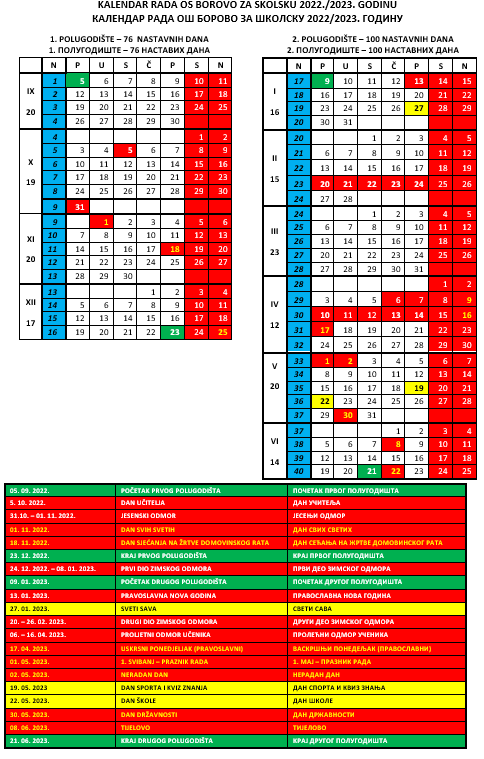 Godišnji nastavni plan i program učitelja 	Na početku školske godine svaki učitelj izraditi će svoj globalni – godišnji plan (mjesec – teme – broj sati). Na prvim sjednicama razrednih vijeća razmotriti će se godišnji planovi i dati okvirni prijedlozi za projekte, terensku nastavu, neke zajedničke teme vezane za blagdane, zavičaj ili prigodne obljetnice i po mogućnosti predvidjeti će se moguće međupredmetne korelacije. 	Na prvom učiteljskom vijeću razmotriti će se i usvojiti prijedlozi sa razrednih vijeća, te donijeti zajednički godišnji plan škole. Mjesečni plan učitelja 	Mjesečno planiranje izvoditi će se temeljem Nastavnog plana i programa za osnovnu školu. Mjesečnim planiranjem utvrditi će se teme, ključni pojmovi i predviđene aktivnosti učenika i moguća korelacija između nastavnih predmeta, a sjednice stručnih aktiva će se održavati po potrebi.RASPORED SATI U NASTAVI NIŽIH I VIŠIH RAZREDA Raspored sati nalazi se u e-dnevnicima razrednog odjela i na oglasnoj ploči u zbornici škole. Isti se po potrebi mijenja, a svaka promjena se evidentira. Poštivanje rasporeda sati i eventualna odstupanja u svakom razrednom odjelu treba kontrolirati razrednik i ocijeniti opravdanost izmjena. 	Na eventualne nedostatke treba reagirati na vrijeme i ukazati ih pedagogu ili predmetnom nastavniku. Dodatna izvannastavna aktivnost upisivat će se u dnevnik rada predviđen za te aktivnosti.Pedagoška dokumentacija piše se dvojezično. PLANOVI I PROGRAMI ŠKOLE GODIŠNJI FOND SATI REDOVNE NASTAVE Ostvarenje programskih sadržaja po razredima i razrednim odjelima prati se u propisanim dnevnicima rada i imenicima.Na učiteljskom vijeću ravnatelj je utvrdio rokove i načine planiranja i pripremanja ovih poslova. Radi se o bitnim zadacima koji moraju biti obavljeni savjesno i odgovorno do 25. rujna 2022. godine. IZVANUČIONIČNE NASTAVE Škola planira u skladu svoje odgojne uloge izvođenje izleta, ekskurzija, dane sporta i druge aktivnosti izvanučionične nastave. Razrednici će na početku školske godine izvijestiti roditelje o planiranim aktivnostima u školskoj godini i zajedno s njima dogovoriti opseg aktivnosti, vrijeme aktivnosti i financijska sredstva približno potrebna za realizaciju. Neke od aktivnosti unesene su u kalendar škole (Hrvatski olimpijski dan – Dan sporta), a neke će se odrediti u kasnijim periodima. U okviru Dana sporta u cilju jačanja zdravlja planiramo jesenji i proljetni kros. Za učenike nižih razreda planirane su posjete u blizini škole (pošta, ljekarna, vatrogasni dom, klaonica, pekarnica, silos, vodovod…) Od posjeta van mjesta planiramo posjetiti kazališne predstave u Osijeku i Novom Sadu, sajmove knjiga u Zagrebu i  Beogradu, Nacionalni park Kopački rit i kuću Nikole Tesle u Smiljanu, Ružica grad u Orahovici, znamenitosti i kulturne manifestacije u Vukovaru (posjeta Cinestaru, terenska nastava za učenike 8. razreda – Memorijalni centar, muzej Vučedol i Gradski muzej Vukovar), terenska nastava za učenike 8. razreda Karlovac i Pakrac, terenska nastava za učenike 8. razreda Jasenovac.Za učenike trećeg  planirana je Škola u prirodi kao zaseban oblik nastave. U Školi u prirodi važe posebne prirodoslovne zakonitosti: opažanje, promatranje, uspoređivanje. Radom i učenjem i druženjem u Školi u prirodi učenici provjeravaju znanja i iskustva vježbaju i primjenjuju u stvarnom životu. Od ekskurzija planiramo višednevnu ekskurziju za učenike osmog razreda zajedno s više škola koje rade na srpskom jeziku i ćiriličnom pismu. Za učenike četvrtih razreda planiramo ekskurziju po mogućnosti zajedno s drugim školama, a za ostale razrede planirani su jednodnevni izleti. Također, predvidjeli smo i mogućnost izvođenja terenske nastave u bližoj i daljoj okolici škole, u Borovu, Vukovaru i Osijeku, kao i obuku plivanja za sve učenike neplivače na  bazenu  u Borovu naselju. U planiranje i organizaciju ekskurzija i izleta nastojati ćemo uključiti i roditelje uvažavajući njihove financijske mogućnosti.Također planiramo međuškolske, međurazredne i razredne priredbe vezane za određene datume u nazočnosti roditelja kao gostiju i sad već tradicionalni Kviz znanja. Posebnu pozornost obratiti ćemo priredbama za Božić, Svetog Savu – školsku Slavu, Uskrs i Dan škole.  IZBORNE NASTAVE U skladu sa mogućnostima škole i interesima učenika u ovoj školskoj godini izbornu nastavu organiziramo iz slijedećih predmeta: PO PRILAGOĐENIM PROGRAMIMA Na osnovu mišljenja učitelja, učiteljskog vijeća i razrednika u školi ima učenika koji imaju teškoća u savladavanju gradiva. Kako je formirano povjerenstvo pri Županijskom uredu za prosvjetu zadatak je učitelja i pedagoga da pomno pripreme svaki pojedinačni slučaj za stručnu obradu. Nakon dobivenog rješenja učenici će biti usmjeravani u njima prihvatljive programe i sa njima će se raditi prema preporuci povjerenstva.  Jedna učenica, VIII a razreda, u tekućoj godini pohađa nastavu uz prilagodbu sadržaja i individualizirani pristup i ima pomoćnika u nastavi. DOPUNSKA NASTAVA Dopunska nastava planirana je za učenike koji zaostaju u savladavanju gradiva pojedinog nastavnog predmeta, a posebice u slijedećim predmetima: hrvatski, srpski i engleski jezik i matematika.DODATNA NASTAVA                  Dodatni rad biti će organiziran s učenicima koji pokazuju interes za određeno područje. U ove grupe biti će uključeni i učenici kod kojih postoje indicije darovitosti.PLAN IZVANNASTAVNIH AKTIVNOSTI (Učenička društva, družine i sekcije) IZVANŠKOLSKIH AKTIVNOSTI  ORGANIZACIJE KULTURNE I JAVNE DJELATNOSTI ŠKOLE Kulturna i javna djelatnost škole je usklađena sa kalendarom rada škola koji je odobrilo Ministarstvo znanosti, obrazovanja i sporta. Obilježiti ćemo  početak i završetak školske godine, a posebno ćemo  obilježavati sve značajnije vjerske i državne praznike. Škola će obilježiti i neke posebne praznike važne za srpsku nacionalnu manjinu, a to su proslave:  Sveti Sava – školska Slava – 27. siječnja; Veliki petak – 14. travnja; Uskršnji ponedjeljak – 17. travnja; Dan škole – 22. svibnja.              U školi će se pojedini datumi obilježiti prigodnim učeničkim programima i  priredbama. Na priredbama će sudjelovati učenici recitatori, kao i članovi školskog zbora, ali i mladi folkloraši pri KUD-u “B. Nušić”. Pored priredbi biti će i sportski susreti naših učenika s gostima iz drugih škola.            Planiraju se i izložbe učeničkih likovnih radova, kućne radinosti i slično.             Učenici će nastupati i na drugim manifestacijama i smotrama koje se budu organizirale na nivou općina i županije. U školi su stalne izložbe likovnih i literarnih radova. PROGRAM AKTIVNOSTI NA OBILJEŽAVANJU ZNAČAJNIH DATUMAHRVATSKI OLIMPIJSKI DANDAN STARIJIH OSOBADAN UČITELJAPLODOVI ZEMLJEŠKOLSKA SLAVA – SVETI SAVAUSKRS U BOROVUKVIZ ZNANJADAN ŠKOLERADIO EMISIJACilj: Ostvariti čvršću vezu škole i društvene sredine u kojoj škola djeluje, te približiti školu svakom domu, posebice roditeljima i svim stanovnicima Borova.PROFESIONALNO INFORMIRANJE I USMJERAVANJE Rad na profesionalnom informiranju i usmjeravanju u ovoj će se školskoj godini ostvarivati u svim razrednim odjelima,  a poglavito u završnim VIII. razredima. Za učenike VIII. razreda, prema njihovim željama, škola će tijekom proljeća inicirati susrete i razgovore sa stručnjacima iz Zavoda za zapošljavanje, kao i predstavljanje vukovarskih srednjih škola i Gimnazije Vukovar, kao i Srednje škole Dalj.Profesionalno informiranje i usmjeravanje provodit će se tijekom redovne nastave u svim nastavnim predmetima, a također i u grupama izvannastavnih aktivnosti. PROFESIONALNOG INFORMIRANJA I USMJERAVANJASve zadatke u oblasti profesionalnog informiranja i usmjeravanja objedinjava i za njih je odgovoran pedagog škole. ZDRAVSTVENO-SOCIJALNE I EKOLOŠKE ZAŠTITE UČENIKA                  Plan škole za zdravstveno-socijalnu i ekološku zaštitu učenika sadrži preventivne mjere za zaštitu zdravlja učenika u školi, organizaciju rekreativnih izleta, ljetovanja, zimovanja, prehrane, prijevoz učenika putnika, te zadovoljavanje i drugih specifičnih potreba učenika.REDOVITI ZDRAVSTVENI PREGLEDI I DRUGE PREVENTIVNE AKCIJE                 U suradnji sa zdravstvenom službom Zdravstvene stanice u Borovu  i Zavoda za javno zdravstvo vršit će se redoviti sistematski pregledi i cijepljenje učenika.                 Tijekom travnja i svibnja obavljat će se sistematski pregledi djece za upis u I. razred slijedeće školske godine. Redoviti pregledi učenika škole obavljat će se po planu i programu rada Zavoda za javno zdravstvo VSŽ i Službe za zaštitu djece i mladeži za školsku 2022./2023. godinu.PREVENTIVNI PROGRAM SUZBIJANJA ZLOUPORABE DROGE Cilj:	Preventivni rad s učenicima putem informiranja o štetnosti upotrebe droge, razvijanje kod učenika samopoštovanja vlastitog organizma, razvijanje sposobnosti borbe u suočavanju s problemima.  Nositelji ŠPP-a: Ravnatelj, stručni suradnici, učitelji.Voditelj/Koordinator ŠPP-a: Dušanka Vidović,  učitelj prirode i biologije              Mjesto izvođenja ŠPP-a: Škola Vrijeme izvođenja i trajanje:	 Tijekom godine kroz pet godina.Ciljana  populacija ŠPP-a: Učenici od I – VIII  razreda osnovne škole.Posebnosti ŠPP-a:	– rizična skupina učenika			– učenici iz rizičnih obitelji Ostvarivanje  programa ŠPP-a:– Informiranje učenika o štetnosti upotrebe droge,– Upoznavanje sa zdravstvenim problemima učenika,– Vrijednost slobodnog vremena,– Upoznavanje s obiteljskom situacijom,– Podrška učenicima putem razgovora i poticaja,– Razvijanje samopoštovanja odnosno pozitivne slike o sebi,– Razvijanje odgovornosti,– Pomoć u organizaciji slobodnog vremena,– Razumijevanje specifičnosti tog uzrasta,– Važnost ispunjavanja učeničkih obaveza.Očekivani efekti:                       Usvajanje informacija o štetnosti droge, snaga za pružanje otpora                            upotrebi droge, samopoštovanje svoje ličnosti, odgovornost prema                   ispunjavanju obaveza, ljepota ispunjavanja slobodnog vremena raznim                   aktivnostima, eliminacija mogućnosti upotrebe droge.Prikupljanje podataka:     Na sjednicama razrednih i učiteljskih vijeća, intenziviranjem i                  anketiranjem učenika, razgovor s roditeljima, pedagoška dokumentacija,                  analiza rada slobodnih aktivnosti, procjenjivanje.Sadržaj rada:    Redovna nastava    – Priroda i društvo od I. do IV. razreda–	Priroda u V. i VI. razredu–	Biologija  VIII. razreda–	Sat razrednika–	Vjeronauka–	Hrvatski jezik–	Srpski jezikIzvannastavne aktivnosti:– Preventivni program protiv ovisnosti o drogama – Mladi biolozi,– Ekološka sekcija,– Školski sportski klub Oblici rada:  Predavanja, kreativne radionice, seminari za nositelje ŠPP-a.Suradnja:– S roditeljima– Sa Crkvenom općinom Borovo,– Općinskim poglavarstvom,– Zdravstvenim ustanovama,– Socijalnim ustanovama,– Županijskim koordinatorom za ŠPP.Oprema: Literatura, brošure, materijali sa seminara.Financiranje ŠPP-a: Povjerenstvo Vlade RH, Ured za prosvjetu, kulturu, sport, općinsko  poglavarstvo, sponzori.Vrednovanje (evaluacija):– početno,– nakon svake godine, – nakon dvije godine, – nakon pet godina.   PROGRAM AKTIVNOSTI ZA SPREČAVANJE NASILJA MEĐU DJECOM I MLADIMANasiljem među djecom i mladima smatra se svako namjerno psihičko ili fizičko ponašanje usmjereno prema djeci i mladima od strane njihovih vršnjaka, a učinjeno sa ciljem povređivanja koje uključuje ponavljanje istog procesa i odražava neravnopravan odnos snaga (jači protiv slabijih ili grupa protiv pojedinca). Da bi se spriječilo nasilje među djecom, u školi se provodi preventivni program s ciljem zaštite djece i stvaranje uvjeta za smanjenje interesa djece za sredstva ovisnosti, zlostavljanja i nasilja. Tako se u školi provode i slijedeće aktivnosti:Na ulazu u školu je postavljena ploča s istaknutom obavijesti da se radi o mjestu s «NULTOM TOLERANCIJOM NA NASILJE»Suradnja sa kontakt policajcem u zajedniciPodržavamo i pratimo program UNICEF-a u Hrvatskoj «Škola bez organiziranog nasilja» i programe drugih organizacija civilnog društva namijenjene sprečavanju nasilja među djecom i mladima.Razredni učitelji na satovima razrednika posvetit će veću pažnju na temu nasilja među djecom (predavanja i razgovori)Razredni učitelji održat će radionice za roditelje na temu «Nasilje među djecom»Pedagog škole izvršit će anketu među djecom – istražiti broj i pojavne oblike nasiljaNastojati sve učenike, a pogotovo one sklone nasilju što više angažirati i uključivati u izvannastavne aktivnosti te ih upozoravati na primjereno ponašanje na sportskim terenima i javnim priredbama Prema mogućnostima pozivati poznate i educirane stručnjake da održe predavanja za učitelje i roditelje Pedagog škole je osoba određena za koordinaciju aktivnosti između škole i vanjskih suradnika. Aktivnosti pedagoga:Obaviti razgovore s djecom koja su žrtve nasilja kao i sa djecom koja su počinila nasilje, te ukazati na neprihvatljivost i štetnost takvog ponašanja i savjetovati i poticati na promjene ponašanja Pozivati na razgovor roditelje djece koja su počinila nasilje i nad kojim je počinjeno nasilje te ih upoznati sa svim činjenicama i izvijestiti o aktivnostima koje će se poduzeti Poduzeti sve mjere da se zaustavi i prekine aktualno nasilno postupanje prema djeci, a po potrebi  potražiti i pomoć drugih stručnih suradnikaSurađivati s predstavnicima policije angažiranima za povećanje sigurnosti u školiPrema mogućnostima škole organizirati dolazak u školu poznatih ličnosti (sportaša, umjetnika…) da u javnom obraćanju djeci osude nasilje među djecom. PROGRAM MJERA ZA PREVENCIJU POREMEĆAJA U PONAŠANJUMjere na razini škole Sastanci nastavnici – roditelji i nastavnici – roditelji/učenici Otvorena telefonska linija za anonimne pozive Razredni propisi protiv nasilnog ponašanja : pojašnjenja, pohvale, kazneOzbiljni razgovori s nasilnicima i sa žrtvama nasilja te roditeljima dotične djece Bolji nadzor tijekom odmora i stanke za užinuPomoć i podrška roditeljima (brošure , literatura, stručni savjeti)Suradničko učenje i pomoć «neutralnih učenika»Raspravljačke grupe roditelja, nasilnika i žrtve Ciljevi:Postići bolje odnose među vršnjacima u školi i stvoriti uvjete koji bi ukinuli postojeće probleme nasilnika i žrtve u školskom okruženju i izvan njega. 						Postići veću osviještenost odraslih u školi i kod kuće u pogledu opsega problema nasilnik/žrtva te uključivanje istih u promjenu takvog stanja.Utvrđivanje opsega stanja provođenjem upitnika i anketa barem jednom u svakom polugodištu.Konačni cilj mora biti potpuno otklanjanje nasilništva u školi i izvan nje. PROGRAM MJERA ZA POVEĆANJE SIGURNOSTI U OŠ BOROVOU sklopu Programa mjera za prevenciju poremećaja u ponašanju Učiteljsko vijeće donijelo je Program mjera za praćenje sigurnosti u OŠ Borovo. Cilj Programa je suzbijanje pojava nasilnog ponašanja i povećanje sigurnosti u školi afirmacijom pozitivnih vrijednosti, suočavanja s problemima nesigurnosti i nasilja, promicanjem spoznaja o opasnostima oružja i drugih eksplozivnih naprava, jačanje svijesti učenika i njihovih roditelja o potrebi predaje oružje nadležnim tijelima, razvijanje samopoštovanja učenika, pomoć učenicima u životnim opredjeljenjima, te pozitivno usmjeravanje provođenja slobodnog vremena učenika.ANTIKORUPCIJSKI PROGRAMŠkola kao javna ustanova u okviru obavljanja javne službe dužna je poduzimati preventivne mjere i djelovati na suzbijanju korupcije koja se može definirati kao svaki oblik zlouporabe ovlasti radi osobne ili skupne koristi, a na štetu društvene zajednice.Aktivnosti i mjere protiv korupcije u školi se poduzimaju na nekoliko područja rada :Škola :Odgojnim zadacima Škola treba poticati odgoj protiv korupcijeDonositi odluke uz poštivanje zakona, procedura i kriterijaProračunska i druga sredstva koristiti pravilno, ekonomično, djelotvorno, učinkovito i transparentnoU vođenju poslova razvijati suradnju s roditeljima, lokalnom zajednicom i društvom u cjeliniPridržavati se pravila i kodeksa ponašanja djelatnika i učenika, te kućnog reda Djelatnici :Educirati i upoznati djelatnike s osnovnim informacijama o korupciji i antikorupcijskog programaPromovirati vrijednosti demokratskog društva i netoleranciju prema korupcijiRazvijati odgovornost i profesionalnost u obavljanju radnih zadatakaUnaprjeđivati socijalne i kulturne vještine i znanjaPoticati kreativnost, samopouzdanje, kooperativnost  i konstruktivno rješavanje problemaPoticati permanentno stručno usavršavanje i cjeloživotno učenje svih djelatnikaRazvijati svijest o odgovornosti za osobne odluke i djelovanjaUčenici :Poučiti učenike o korupciji kao društveno neprihvatljivom ponašanju – kao društvenom zluRazvijati kod učenika moralne vrijednostiPromovirati vrijednosti demokratskog društva Edukaciju planirati kroz različite oblike rada ( u okviru sata razrednika, Vijeća učenika, prigodne edukacije povodom obilježavanja Dana ljudskih prava i Dana prava djeteta…)Ciljevi:Kontinuiranim djelovanjem u borbi protiv korupcije, zakonitim postupanjem u svim područjima rada, preventivnim djelovanjem, odgojno-obrazovnim aktivnostima na razvijanju moralnih i društvenih vrijednosti kod učenika od najranije dobi moguće je realizirati ciljeve u borbi protiv korupcije:  Odbijanje sudjelovanja u korupciji Suradnja s tijelima nadležnim za borbu protiv korupcije Antikorupcijski rad i poslovanje školeVoditelj antikorupcijskog programa u Školi je Željko Trošić, magistar pedagogije.PODACI O RADNIM ZADUŽENJIMA ZAPOSLENIH U ŠKOLI TJEDNO ZADUŽENJE ODGOJNO-OBRAZOVNIH DJELATNIKA ŠKOLE PODACI O UČITELJIMA PRIPRAVNICIMAU ovoj školskoj godini nemamo učitelja pripravnika.PODACI O OSTALIM ZAPOSLENICIMA U ŠKOLI I NJIHOVIM ZADUŽENJIMA PLAN PERMANENTNOG STRUČNOG USAVRŠAVANJA Stručno usavršavanje učitelja odvijat će se putem individualnog stručnog usavršavanja, stručnih aktiva u školi te stručnih skupova i seminara na nivou županije i Republike Hrvatske. INDIVIDUALNOG STRUČNOG USAVRŠAVANJAIndividualni plan i program stručnog usavršavanja učitelja i stručnih suradnika čini osnovu permanentnog stručnog usavršavanja koji je sastavni dio njihove radne obaveze. U godišnjoj strukturi za individualno stručno usavršavanje planirano je 35 sati ili 1 sat tjedno raspoređeno na slijedeće sadržaje:–  stručni aktivi u školi 4x2 sata = 8 sati–  stručni skupovi ili seminari 2x5 sati = 10 sati–  praćenje metodičke i didaktičke  literature i pedagoške periodike 35 x 2 – 4 sata tjedno = 70 – 140 sati (ovisi o broju programa) STRUČNOG USAVRŠAVANJA PUTEM AKTIVA U ŠKOLI I PROGRAM  AKTIVA RAZREDNE NASTAVEPLAN I PROGRAM  AKTIVA HRVATSKOG, SRPSKOG I STRANIH JEZIKA  I PROGRAM  AKTIVA LIKOVNE KULTURE, GLAZBENE KULTURE, VJERONAUKA, POVIJESTI I GEOGRAFIJE  I PROGRAM  AKTIVA MATEMATIKE, FIZIKE, INFORMATIKE, PRIRODE, BIOLOGIJE, KEMIJE, TEHNIČKE KULTURE  I TJELESNE I ZDRAVSTVENE KULTURE UKLJUČENOST U OBLIKE USAVRŠAVANJA IZVAN ŠKOLE                    Učitelji se obavezno uključuju u sve oblike stručnog usavršavanja u organizaciji Ministarstva znanosti, obrazovanja i sporta i Agencije za odgoj i obrazovanje: seminari, stručni skupovi…                    Učitelji pojedinci prisustvuju i drugim oblicima stručnog usavršavanja i osposobljavanja u organizaciji i drugih ustanova ukoliko se ocijeni da može biti korisno za inoviranje i unapređivanje rada u školi.   STRUČNIH ORGANA, STRUČNIH SURADNIKA I ORGANA UPRAVLJANJA  PLAN  UČITELJSKOG VIJEĆA Sjednice Učiteljskog vijeća održavat će se prema potrebama, a najmanje dvije u svakom polugodištu. 	O sjednicama i radu Učiteljskog vijeća vodi se zapisnik.   RAZREDNIH VIJEĆA  Razredno vijeće čine svi učitelji i stručni suradnici svakog razrednog odjela u predmetnoj nastavi.                    U izvršavanju zadataka iz svoje nadležnosti svako razredno vijeće u školi održat će prema potrebi sjednice tijekom školske godine, a moguće teme su slijedeće:– upoznati odjel s Kućnim redom– briga o odgoju i obrazovanju učenika u razrednom odjelu– briga o izvršavanju nastavnog plana i programa– utvrđivanje rasporeda pisanja školskih i drugih zadaća, vremenik pisanih provjera znanja– predložiti plan izleta i ekskurzija razrednog odjela– utvrditi opći uspjeh učenika u razrednom odjelu na kraju školske godine,– organizirati dopunsku nastavu za učenike koji imaju teškoće u savladavanju programa,– predložiti pedagoške mjere prema pravilniku o pedagoškim mjerama,– voditi brigu o sudjelovanju učenika u izvannastavnim i izvanškolskim aktivnostima, udrugama i društvima u školi i izvan nje,– suradnja s roditeljima odnosno starateljima u rješavanju odgojno-obrazovnih zadaćaČlanovi razrednog vijeća odgovorni su za rad i uspjeh razrednog odjela.Sjednice razrednog vijeća saziva i njima predsjeda razrednik.  RAZREDNIKA Razrednici obavljaju pedagoške i administrativne poslove razrednog odjela.Zadaci razrednika su:– vodi brigu o redovitom pohađanju nastave i izvannastavne aktivnosti– vodi brigu o realizaciji godišnjeg plana rada za svoj razredni odjel i realizaciju nastavnog plana i programa– prati rad i razvoj učenika izvan škole, – vodi brigu o redovitom popunjavanju potrebne dokumentacije,– ispunjava i supotpisuje svjedodžbe i prijepis ocjena– podnosi izvješća o radu razrednog odjela Učiteljskom vijeću i ravnatelju škole,– izvješćuje učenike i njihove roditelje o postignutim rezultatima u nastavi, izvannastavnim aktivnostima i vladanju,– priprema sjednice razrednog vijeća,– predlaže pedagoške mjere prema Pravilniku o kriterijima za izricanje pedagoških mjera,– predlaže svoj plan razrednom vijeću,– brine o redovitom ocjenjivanju učenika iz nastavnih predmeta i vladanja,– organizira pomoć učenicima kojima je to potrebno, te obavlja i druge poslove utvrđene zakonom, podzakonskim aktima, Statutom i drugim općim aktima škole.– briga o zdravlju učenika – pomaže učenicima i njihovim roditeljima u prikupljanju financijskih sredstava koja se odnose na troškove školovanja (npr. prehrana učenika, izleti, ekskurzije, kazališne predstave i sl.)Razrednici ove poslove planiraju po mjesecima tijekom školske godine i svoj plan upisuju u dnevnik rada.  VIJEĆA RODITELJA Škola u svojoj organizaciji ima Vijeće roditelja, sukladno Zakonu o odgoju i obrazovanju u osnovnoj i srednjoj školi, koji čine predstavnici roditelja. U Vijeće roditelja biraju se roditelji iz svakog razrednog odjela na roditeljskim sastancima. Sjednice Vijeća roditelja održavaju se po potrebi, a sadržaji o kojima raspravlja Vijeće roditelja su slijedeći:– program rada vijeća roditelja  – godišnji plan i program rada škole i školski kurikulum– izvješća ravnatelja o realizaciji godišnjeg plana i programa rada škole – status škole u lokalnoj zajednici – uspjeh učenika– prijedlog mjera za unapređenje odgojno-obrazovnog rada – kulturna i javna djelatnost škole– ekologija škole– društveno-koristan rad učenika– upisi učenika u srednje škole – pritužbe roditelja u svezi sa odgojno-obrazovnim radom  RAVNATELJA   ŠKOLSKOG ODBORA Na sjednicama Školskog odbora u školskoj godini 2022./2023. raspravljati će se o pitanjima koja proizlaze iz Zakona o odgoju i obrazovanju u osnovnoj i srednjoj školi, Statuta škole i ostalih školskih akata, a prema dinamici prispjelih pitanja:Donošenje Godišnjeg plana i programa rada i Školskog kurikuluma na prijedlog ravnatelja i nadziranje njegovog izvršenjaDonošenje financijskog plana, polugodišnjeg i godišnjeg obračuna na prijedlog ravnatelja Davanje prethodne suglasnosti u vezi s zasnivanjem radnog odnosa u školskoj ustanoviAko se ukaže potreba razmatrati će opterećenje škole ili druge imovine škole većem od 200.000,00 kuna.Donijeti odluke o opterećivanju imovine škole ako se za to ukaže potrebaOdlučivanje o zahtjevima radnika za zaštitu prava iz radnog odnosaRazmatrat će žalbe: učenika, roditelja, i drugih.Razmatrat će nabavke i ulaganja u opremu i osnovna sredstvaRazmatrat će eventualno prispjele prijedloge i predstavke građanaDavanje osnivaču i ravnatelju prijedloga i mišljenja o pitanjima važnim za rad i sigurnost u školskoj ustanovi, te donošenje  odluka i obavljanje drugih poslova utvrđenih zakonom, aktom o osnivanju i statutomŠkolski odbor će se sastajati po potrebi i hitnosti. I PROGRAM  STRUČNIH SURADNIKA   I PROGRAM  PEDAGOGA GODIŠNJI  I PROGRAM  STRUČNOG SURADNIKA – PEDAGOGA za školsku 2022./2023. godinu I PROGRAM  KNJIŽNIČARA   ADMINISTRATIVNOG I TEHNIČKOG OSOBLJA   TAJNIKA ŠKOLEOPĆI POSLOVI:Izrada plana rada tajnikaRad na izradi godišnjeg plana i programa rada školeOrganizacija i kontrola rada pomoćnog i tehničkog osobljaPraćenje pravnih propisaPrikupljanje ponuda i molbiNabavka osnovnih sredstava i sitnog inventaraOsiguranje imovine i učenikaIzrada prijedloga godišnjih odmora pomoćnom i tehničkom osobljuPERSONALNO KADROVSKI POSLOVI:Raspisivanje natječaja i oglasaOdgovori kandidatima –učesnicima natječajaEvidentiranje primljenih djelatnikaPrijave i odjave za MIO i Zdravstveni fondVođenje matične knjige djelatnikaEvidencija odsustvovanja djelatnikaVođenje personalnih dosjeaStručno usavršavanje na seminarimaNORMATIVNO PRAVNI POSLOVIIzrada prijedloga normativnih akataIzrada ugovoraIzrada rješenjaIzrada rješenja za godišnje odmoreIzrada ostalih raznih rješenja, ugovora i odlukaADMINISTRATIVNI POSLOVIVođenje E-maticeVođenje djelovodnika i urudžbiranjePrimanje i razvrstavanje pošteIzrada dopisaPisanje dopisa i drugih akataRazvođenje i arhiviranje pošteVođenje arhive školeIzrada uvjerenja i potvrdaIzrada duplikata svjedodžbiVođenje evidencije putovanja i izdavanje putnih nalogaOtpremanje pošteRad sa strankamaIzdavanje uvjerenja djelatnicimaEvidencija bolovanja djelatnikaIzrada statističke evidencijeSURADNJA S ORGANIMA UPRAVLJANJA I DJELATNICIMA:Pripremanje sastanakaZapisniciInformiranje djelatnika                Svi poslovi se ostvaruju tokom cijele godine kontinuirano.  RAČUNOVOĐE ŠKOLE VOĐENJE GOTOVINSKOG BLAGAJNIČKOG POSLOVANJAOpćenito, sve gotovinske uplate u blagajnu putem blagajničke uplatniceOpćenito, sve gotovinske isplate iz blagajne putem blagajničke isplatniceVođenje blagajničkog izvještaja – dnevnik blagajnePolog gotovine na žiro-račun putem opće uplatnicePodizanje gotovine sa žiro-računa putem gotovinskog čekaObračun gotovinske isplate djelatnicima troškova prijevoza na posao i s poslaObračun i gotovinske isplate djelatnicima troškova na službenom putovanjuObračun i gotovinske isplate djelatnicima zbog uporabe privatnog automobila u poslovne svrheObračun i gotovinske isplate dnevnica djelatnicimaUplate i isplate osiguranja učenicima i djelatnicima školeUplate i polog gotovine na žiro-račun od školske kuhinjeIzrada i obračun blagajničkog maksimumaIsplate gotovinskih računa iz blagajne strankamaOstaloŠkolska kuhinja-uplate, polog gotovine na žiro-račun škole i ostaloNAPOMENA:Sve gotovinske uplate i isplate iz blagajne obrađuju se poslije odobrenja, naredbe i potpisa ravnatelja škole.VOĐENJE BEZGOTOVINSKOG FINANCIJSKOG POSLOVANJAVođenje knjige ulaznih i izlaznih računaLikvidatura ulaznih računa od električne energije, nafte i drugih energenataPlaćanje računa putem posebnih naloga za prijenos u agenciji FINA.Obračun i bezgotovinska isplata regresa, pomoći, nagrada i sličnoObračun i bezgotovinska isplata plaće po ugovoru o djeluOstaloNAPOMENA:        Sve bezgotovinske uplate i isplate obrađuju se poslije odobrenja, naredbe i potpisa ravnatelja-direktora škole.OBRAČUN I ISPLATA PLAĆE DJELATNICIMAObračun plaće iz print-liste koju dostavlja Ministarstvo znanosti, obrazovanja i športaIspunjavanje virmanskih naloga poreza i doprinosa na i iz plaće djelatnika te dostavljanje i uplata istih u agenciji FINA.Izrada  isplatnih lista plaće djelatnikaIzrada spiska djelatnika sa neto iznosima na štednim računima i dostavljanje istog banciObračun naknade za bolovanje do i preko 42 radna danaPismohrani poreznih kartica djelatnikaObračun sindikalne članarine djelatnika i njihovo uplaćivanje na žiro-računIspunjavanje kreditnih zahtjeva djelatnika uz prethodno odobrenje ravnatelja škole i njegovo ovjeravanje istih.FINANCIJSKO KNJIGOVODSTVOVođenje Glavne knjige I – Financijsko knjigovodstvoKontiranje svih poslovnih događaja u glavnoj knjizi i iz gotovinskog i bezgotovinskog financijskog poslovanjaKnjiženje svih poslovnih događaja u glavnoj knjizi i iz gotovinskog i bezgotovinskog financijskog poslovanjaPodizanje izvadaka iz agencije FINA i njihovo pohranjivanje u glavnoj knjizi OstaloŠkolska kuhinjaMATERIJALNO KNJIGOVODSTVOVođenje glavne knjige II – Materijalno knjigovodstvoKontiranje svih poslovnih događaja u glavnoj knjizi IIKnjiženje svih poslovnih događaja u glavnoj knjizi IIVođenje knjige osnovnih sredstava s karticama osnovnih sredstavaOstaloPOPIS – INVENTURAPružanje stručne pomoći u pripremnim radnjama za popis – inventuru komisiji za popis.Pružanje stručne pomoći prilikom obavljanja popisa – inventure komisiji za popisObračun revalorizacijeObračun amortizacijeUsklađivanje knjigovodstvenog stanja s stvarnim stanjem te njihovo knjiženje i kontiranje u glavnoj knjizi II – Materijalno knjigovodstvoOstaloFINANCIJSKO IZVJEŠĆIVANJEIzrada polugodišnjeg obračunaIzrada godišnjeg obračunaObračun i izrada bruto bilanceIzrada financijskog plana škole   Izrada izvješća za potrebe Ministarstva znanosti, obrazovanja i sportaPlan i potrošnja energenataIzrada i obračun tablice : Energenti, odnosno pregled likvidiranih tekućih izdataka za tekući mjesecIzrada izvješća za potrebe Županijskog ureda za prosvjetu:Izrada tablice: Prijevoz zaposlenika, odnosno podaci o naknadi zaposlenika škola i domova na posao i s poslaIzrada tablice: Prijevoz zaposlenika – Prilog, odnosno pregled mjesečnih troškova prijevoza djelatnika na posao i s poslaIzvješće o isplaćenim plaćama i obustavljenim i uplaćenim porezima na plaće u tekućem mjesecu i njeno dostavljanje do 15. u  mjesecu u Županijsku poreznu upravu.Obrada tablica za: Regres, dječji dodatak, jubilarne nagrade, Božićnicu, otpremninu, pomoći, hitne intervencije, štete, dar djeci, mentori, prekovremeni rad…OSTALI POSLOVIPraćenje propisa u vezi s računovodstveno-financijskim poslovanjemSudjelovanje na seminarima i stručnim usavršavanjimaRad s strankamaIzrada potvrda o visini i prosijeku plaća za djelatnike školeOstali poslovi vezani za računovodstvo i financijeVođenje knjigovodstva školskog sportskog kluba – ŠSK   MAJSTORA – DOMARA ŠKOLE svakodnevna kontrola učionica i kompletnog školskog prostora prije početka nastavekontrola kotlovnice zbog uočavanja kvarova i rukovanja kotlovimaodržavanje čistoće spremnika za vodupopravci namještaja u svim školskim zgradama, popravci i zamjena brava, lokota, kvaka itd.održavanje zelenih površina, živica, voćnjaka i parkovapopravci i održavanje sredstava za nastavuposlovi dopreme i otpreme sredstava školepopravci elektro-instalacija i rasvjetnih tijelaobilazak školskih zgrada, kontrola, dostava raznih obavijestipopravci žbuke, keramičkih pločica, ličenje zidova, otklanjanje kvarova u sanitarnim čvorovimačišćenje površina od snijega i leda na prilazima školitehnički poslovi vezani uz realizaciju školskih priredbi i drugih manifestacijaostali poslovi po naredbi ravnatelja i tajnika škole  ŠKOLSKE KUHARICE poslovi nabavke hrane za školsku kuhinjuposlovi pripreme hrane prema dnevnom jelovnikupodjela hrane učenicima i djelatnicima koji se hranečišćenje prostora za uzimanje hranepranje posuđa, radnih površina i površina u blagovaoniciposlovi dnevnog obračuna i evidencija  utroška hraneposlovi dogovora s ravnateljem i tajnikom oko promjene jelovnika, nabavke hrane i drugogeneralno čišćenje kuhinje, posuđa, namještaja, zamrzivača i ostalog u  kuhinjipranje i održavanje vlastite radne odjeće, stolnjak, krpa i drugoredovita kontrola zdravstvenog stanja glede valjanosti zdravstvenog lista (svakih šest mjeseci)pripremanje hrane prigodom raznih proslavaostali poslovi koji po naravi stvari spadaju u rad kuharice   SPREMAČICA ŠKOLE čišćenje i održavanje čistoće na cijelom školskom unutrašnjem prostoru-svakodnevnočišćenje dvorišta (metenje) i  čišćenje od snijega i leda, te skupljanje suhog lišćaodržavanje cvijeća na vanjskim površinama i lončanicegeneralno čišćenje školskog unutrašnjeg prostora tijekom učeničkih praznikapriprema školskog smeća za odvoz i eventualno spaljivanjeostali poslovi po nalogu ravnatelja i tajnika koji po naravi stvari pripadaju u poslove spremačicaPROGRAM PRAĆENJA OSTVARIVANJA GODIŠNJEG PLANA I PROGRAMA  ŠKOLE PO PODRUČJIMA  							           Ravnatelj škole :							________________________							/ Tihomir Jakovljević, prof. /Godišnji plan i program rada OŠ Borovo za 2022./2023. školsku godinu razmatran je na sjednici Učiteljskog vijeća održanoj dana 29. 09. 2022., sjednici Vijeća roditelja održanoj dana 03. 10. 2022., te je usvojen na sjednici Školskog odbora održanoj dana 03. 10. 2022. godine.KLASA: 007-02/22-01/22				URBROJ: 2196-74-01-22-2				Predsjednik Školskog odbora :							________________________						          /Ljiljana Sremac/Ime i prezimeGod. rođ.StažStrukaStupanj stručne spremePredmet koji predajeSmiljka Petrović1973.18Profesor razredne nastaveRazredna nastavaLjiljana Sremac1961.39Učitelj razredne nastaveVIRazredna nastavaSrđan Vasiljević1983.13Profesor razredne nastaveRazredna nastavaSuzana Jeremić1985.12Mag. primarnog obrazovanjaVIIRazredna nastavaDragica Šekuljica1959.45Učitelj razredne nastaveVIRazredna nastavaSnežana Šević1967.30Profesor razredne nastaveRazredna nastavaDragan Rakazović1982.12Profesor razredne nastaveVIIRazredna nastavaLjiljana Dokić1972.22Profesor razredne nastaveRazredna nastavaMaja Erić1984.  7Profesor razredne nastaveVIIHrvatski jezikMilan Kolundžija1984.  8Profesor razredne nastaveVIIHrvatski jezikZvijezdana Zelić1964.24Učitelj razredne nastaveVIEngleski jezikZdravko Bošković1985.  6TeologVIIVjeronaukDragana Poznanović1988.  10Mag. edukacije fizike i inf.VIIInformatikaIme i prezimeGod.rođ.StažStrukaStupanj stručnespremePredmet koji predajeBranka Banjac1989.  8Master jezika i književnostiVIISrpski jezikMaja Pejaković1999.0Mag. primarnog obrazovanjaVIISrpski jezikZorana Vuksanović1995.1Profesor hrv. jezika i knjiž.Hrvatski jezikSlobodanka Moguš1966.26Profesor hrvatskog jezikaHrvatski jezikLjiljana Ajduković (Zorica Gojkov-zam.)1970.1996.181Profesor likovne kultureMag. edukacije likovne kultureLikovna kulturaTanja Rosić 1992.  3KomercijalistIVGlazbena kulturaSvetlana Arbutina1971.23Diplomirani anglistaEngleski jezikJelena Bulajić1988. 11Mag. edukacije mat. i inf.VIIMatematikaSiniša Gajić1982.  5Dipl. ing. elektrotehnikeVIIMatematikaDušanka Vidović1974.18Diplomirani biologVIIPriroda i biologijaTea Zgonjan (Adrijana Popović –zam.)1992.1982.  5  2Master kemičarDiplomirani kemičarVIIVIIKemijaDragana Poznanović1988.  10Mag. edukacije fizike i inf.VIIFizikaLjiljana Vuković1969.19Učitelj povijesti VIIPovijestAdriana Mirosavljević1988.  6Profesor geografijeVIIGeografijaBranislav Poznanović1987.  8Mag. inženjer elektrotehnikeInformatika i TKPerica Radojčić1957.41Učitelj TZKVI TZKBranimir Mihajlović1971.18Diplomirani teologVIIVjeronaukNataša Vačora1988.  9Profesor njemačkog jezikaVIINjemački jezikIme i prezimeGod.rođ.StažStrukaStupanj stručnespremePoslovi koje obavljaTihomir Jakovljević1963.33Profesor TZKRavnateljŽeljko Trošić (Gorica Mišić-zam.)1962.1986.294Magistar pedagogijeMaster pedagog     VII     VIIPedagogSiniša Roknić1966.30Magistar bibliotekarstvaVIIKnjižničarIme i prezimeGod.rođ.StažStrukaStupanj stručnespremePoslovi koje obavljaDragan Todić1963.36Diplomirani pravnikTajnik Jasna Veselinović1983. 12Diplomirani ekonomistVIIRačunovođaSiniša Simić1967.31KV ložačDomar - ložačSlađana Kolarević 1975.6KV KuharicaIIIKuharicaMirjana Tripunović1982.9SSSIIISpremačicaZdenka Simić1970.17SpremačicaIvana Šajin1973.  11NKVISpremačicaSnežana Gojkov1970.26SSSIIISpremačicaDragana Landup1969.30SpremačicaSanja Dimitrijević1976.2SSSIIISpremačicaRazredni odjelBroj učenikaDječakaDjevojčica Ime i prezime razrednikaI a15  7  8Dragan RakazovićI b16  7    9Ljiljana DokićII a16  6    10Smiljka PetrovićII b15  6    9Ljiljana Sremac a10  7    3Srđan Vasiljević b11  6    5Suzana JeremićIV a11  5    6Dragica ŠekuljicaIV b12  7 5Snežana ŠevićUKUPNO       10651 55Razredni odjelBroj učenikaDječakaDjevojčica Ime i prezime razrednikaV a16  8  8Jelena BulajićV b16  6  10Dušanka VidovićVI a18  9  9Slobodanka MogušVI b 14  7  7Maja Pejaković a 14  86Branka Banjac b14  8  6Zorana VuksanovićVIII a 19  7  12Siniša GajićVIII b16  79Ljiljana VukovićUKUPNO1276067Obrazovno razdobljeMjesecBroj nastavnih danaBroj radnih danaBroj praznika i blagdanaI. POLUGODIŠTEIX.X.XI.XII.2019201720192017  –  2  2  –UKUPNO7676  4II. POLUGODIŠTEI.II.IV.V.VI.161523122014161523122014  –  5  –  8  3  1UKUPNO               100               10017SVEUKUPNO          176          17621Nastavni predmetI (2)II (2) (2)IV (2)V(2)VI (2) (2)VIII (2)UkupnoplaniranoHrvatski jezik2802802802802802802802802240Srpski jezik2802802802802802802802802240Likovna kultura7070707070707070560Glazbena kultura7070707070707070560Engleski jezik1401401401402102102102101400Matematika2802802802802802802802802240Priroda––––105140––245Biologija––––––140140280Kemija––––––140140280Fizika––––––140140280Priroda i društvo140140140210––––630Povijest––––140140140140560Geografija––––105140140140525Tehnička kultura––––70707070280Informatika140140280Tjelesna i zdravstvena kultura2102102101401401401401401330UKUPNO1470147014701470189019602100210013.930Naziv programaRazredBroj učenikaBroj grupaIzvršiteljSati tjednoSati godišnjeVjeronauk pravoslavni I – VIII22710  6Zdravko BoškovićBranimir Mihajlović 2012  700  420InformatikaI – IV   83  7Dragana Poznanović14  490Informatika VII – VIII  62  4Branislav Poznanović   8 280Njemački jezikIV – VIII  29  5Nataša Vačora 10  350UKUPNO 40132642240Nastavni predmetRazredBrojgrupaBroj učenika po grupiUčiteljGodišnjifond satiSrpski jezikI. – IV.41 – 8 Učitelji razredne nastave140Srpski jezikV. – VIII. 31 – 8 B. Banjac, M. Pejaković105Hrvatski jezikI. – IV.41 – 8Učitelji hrvatskog jezika 140Hrvatski jezikV. – VIII.31 – 8Z. Vuksanović, S. Moguš 105Engleski jezikI. – VIII.31 – 8Z. Zelić, S. Arbutina105MatematikaI. – IV.41 – 8Učitelji razredne nastave140MatematikaV. – VIII.21 – 8J. Bulajić, S. Gajić70BiologijaVII. – VIII.11 – 8D. Vidović35FizikaVII. – VIII. 11 – 8D. Poznanović35PovijestV. – VIII.21 – 8Lj. Vuković70GeografijaV. – VIII.21 – 8A. Mirosavljević 70PredmetRazredBroj grupaBroj učenikaIzvršiociGodišnjifond satiSrpski jezikI. – IV.214Učitelji razredne nastave  70MatematikaI. – IV.428Učitelji razredne nastave140Priroda i društvoI. – IV.215Učitelji razredne nastave  70Engleski jezikI. – IV.216Z. Zelić  70Srpski jezikV. – VIII.220B. Banjac, M. Pejaković  70Hrvatski jezikV. – VIII.1  10S. Moguš  35Engleski jezikV. – VIII.1  7S. Arbutina  35MatematikaV. – VIII.415J. Bulajić, S. Gajić140Biologija i VIII.2  7D. Vidović  70FizikaVII. i VIII.1  5D. Poznanović  35PovijestV. – VIII.2  11Lj. Vuković  70GeografijaVI. i VII.2  9A. Mirosavljević  70InformatikaV. – VIII.118B. Poznanović  35Naziv aktivnostiRazredBroj grupaBroj učenikaIzvršiteljiGodišnji fond satiSportska sekcijaI.115Dragan Rakazović35Ekološka sekcijaI.116Lj. Dokić35Čitaonica maštaonicaII.116S. Petrović35Likovna sekcijaII.115Lj. Sremac35U zdravom tijelu zdrav duhIII.110S. Vasiljević35Likovna sekcijaIII. 111S.Jeremić35Kreativne radioniceIV.111D. Šekuljica35Likovna sekcijaIV.112S. Šević35Dramsko-recitatorska I. – IV.120M. Erić, M. Kolundžija70Ritmika I. – VIII.123M. Erić70NovinarskaIV. – VIII.1 6M. Kolundžija70Očuvanje crkveno–narodnih običaja kod Pravoslavnih Srba  IV. – VIII.115Z. Bošković70Radio emisijaIV. – VIII.1  6Z. Bošković70Dramsko-recitatorskaV. – VIII.1  8B. Banjac70Literarna (SJ) V. – VIII.1  5M. Pejaković70Literarna – LIDRANO (HJ)V. – VIII.1  6Zorana Vuksanović70Kreativne radioniceV. i VII.113S. Moguš70LikovnjaciV. – VIII. 112Lj.Ajduković (Z.Gojkov)70Zbor V. – VIII.140T. Rosić70PrirodnjaciV. i VI.1  6D. Vidović35Mladi geografiV. – VIII.1  7A. Mirosavljević 35PrometnaV. – VIII.112B. Poznanović  35AtletikaV. – VIII.213P. Radojčić70BadmintonV. – VIII.2  7P. Radojčić70Košarka V. – VIII.233P. Radojčić70Napredni NijemciVI. –VIII.18N.Vačora35Vrsta aktivnostiBroj učenikaOstvarivanje programaVoditelj1.Folklor55KUD “B. Nušić”Zorica Kovačević2.Vatrogasci58 BorovoMiroljub Mladenović3.Gimnastika5GK VukovarBosiljka Stojšić4.Košarka40Školska sportska dvoranaIgor Mijatović5.Odbojka22Školska sportska dvoranaMirjana Vujović6.Tamburaški orkestar15KUD «B. Nušić»Dušan Latas 7.Nogomet35NK Sloga – Borovo Slobodan Kujavić8.Moderni ples6Plesna grupa „Venera“Jovanka Nekić Čučković9.Sviranje5Glazbena škola VukovarTrajko Iljovski10.Plivanje8PVK BorovoPetar BosićZadaciNosiociVrijeme realizacijeKros, nogomet, košarka, sportske igreP. Radojčić, M. Manojlović, D. Rakazović, S. Vasiljević, učitelji RN10. 09.ZadaciNosiociVrijeme realizacijeLiterarni radoviUčitelji razredne nastave i  jezika19. 09. – 01. 10.Likovni radoviUčitelji razredne nastave, Lj. Ajduković (Z. Gojkov)19. 09. – 01. 10.Priredba u domu kulture i susreti sa penzionerimaD. Rakazović,  M. Kolundžija, M. Erić, B. Banjac  01. 10.ZadaciNosiociVrijeme realizacijeLiterarni radoviUčitelji razredne nastave, učitelji jezika26. 09. – 05. 10.ZadaciNosiociVrijeme realizacijeLiterarni radoviUčitelji razredne nastave, učitelji jezika14. – 18. 10.Likovni radoviUčitelji razredne nastave, Lj. Ajduković (Z. Gojkov)14. – 18. 10.Tema o kruhu na satu razrednika Razrednici, učenici14. – 18. 10.ZadaciNosiociVrijeme realizacijeŽivot i djelo Sv. SaveB. Mihajlović, Z. Bošković10. – 27. 01.Svetosavska priredbaM. Erić, B. Banjac, T. Rosić, B. Mihajlović,  D. Rakazović, Z. Bošković, Lj. Ajduković (Z.Gojkov), M. Pejaković27. 01.ZadaciNosiociVrijeme realizacijeLiterarni i likovni radovi i farbanje jajaUčitelji razredne nastave, učitelji jezika i vjeroučiteljiTravanj ZadaciNosiociVrijeme realizacijeNatjecanje u znanjuPedagog i svi učitelji PN21. 05.ZadaciNosiociVrijeme realizacijeSportski susretiP. Radojčić21. 05.Priredba za učitelje i građaneM. Erić, B. Banjac, T. Rosić, B. Mihajlović,  D. Rakazović, Z. Bošković, Lj. Ajduković (Z.Gojkov) M. Pejaković22. 05.ZadaciNosiociVrijeme realizacijeDuhovni programZ. BoškovićTijekom godineSadržaj profesionalnog informiranja i usmjeravanjaRazredVrijemeNositelj aktivnosti1.Predavanje za učenike : Čimbenici koji utiču na izbor budućeg zanimanjaVIII.veljača – ožujakpedagog 2.Predavanje za roditelje učenika osmih razreda : Kamo nakon osnovne školeVIII.svibanjpedagog 3.Individualno informiranje pojedinih učenika ili njihovih roditelja po osobnoj želji ili po pozivuVIII.tijekom godinepedagog 4.Radio i TV-emisije o PIU; upućivanje učenika na gledanje TV-emisija ili slušanje radio-emisija kod kuće. i VIII.tijekom godinepedagog 5.Literarni i likovni radovi na temu: Moje buduće zanimanjeV.-VIII.ožujakučitelji hrvatskog jezika i likovne kulture6.Organizacija izložbe na temu: Moje buduće zanimanje (Izložiti najbolje likovne i literarne radove učenika)V.-VIII.ožujakučitelji hrvatskog jezika i likovne kulture7.Informirati učenike i njihove roditelje o uvjetima upisa u pojedine srednje škole u županijiVIII.veljača – lipanjrazrednici i pedagog 8.Anketiranje učenika . i VIII. razreda (obrada upitnika, identificiranje i upućivanje pojedinih učenika službi za PIU pri Zavodu za zapošljavanje). i VIII.prosinacpedagog 9.Usmjeravanje učenika službi za PIU ukoliko su neodlučni pri izboru budućeg zanimanjaVIII.ožujak – lipanjpedagog i razrednici10.Suradnja sa Zavodom za zapošljavanje (po pozivu ili po potrebi)V – VIII tijekom godineravnatelj, pedagog11.Suradnja sa vukovarskim srednjim školama i Gimnazijom VukovarVIIIsvibanj –  lipanjravnatelj, pedagogIme i prezime Redovita nastavaRedovita nastavaIzborna nastava Dopunska nastava Dodatna nastava Izvannastavne aktivnosti Poslovi razrednika Posebni poslovi Ostali poslovi Ukupno Ime i prezime StručnoNestručnoIzborna nastava Dopunska nastava Dodatna nastava Izvannastavne aktivnosti Poslovi razrednika Posebni poslovi Ostali poslovi Ukupno Smiljka Petrović15––2-12–2040Ljiljana Sremac 15––1112–2040Srđan Vasiljević15––1112–2040Suzana Jeremić15––1112–2040Dragica Šekuljica 15––1112–2040Snežana Šević 15––1112–2040Dragan Rakazović 15––1112–2040Ljiljana Dokić 15––1112–2040Maja Erić 16––2–4––1840Milan Kolundžija16––2–4––1840Maja Pejaković-16–2-22–1840Branka Banjac16––1122–1840Slobodanka Moguš16––1122–1840Zorana Vuksanović16––1122–1840Ljiljana Ajduković (Zorica Gojkov)  8––––2–1 VIŠ – KU  920Tanja Rosić  –8–––––2 zbor – KU   818Ime i prezime Redovita nastavaRedovita nastavaIzborna nastava Dopunska nastava Dodatna nastava Izvannastavne aktivnosti Poslovi razrednika Posebni poslovi Ostali poslovi Ukupno Ime i prezime StručnoNestručnoIzborna nastava Dopunska nastava Dodatna nastava Izvannastavne aktivnosti Poslovi razrednika Posebni poslovi Ostali poslovi Ukupno Zvijezdana Zelić 19––22–––1740Svetlana Arbutina21––11–––1740Jelena Bulajić16––12–21 satničar1840Siniša Gajić16-–12–21 vod. smjene1840Dragana Poznanović 22––11–––1640Dušanka Vidović 15––12123 Sindikalni vij.1640Tea Zgonjan  8––11–––  717Ljiljana Vuković16––22–2 2 PZNR1640Adriana Mirosavljević15––222–1 adm. e. u.2 podr. inf. teh.1640Perica Radojčić 16––––6–2 ŠSK1640Branislav Poznanović16–8–11––1743Zdravko Bošković––20––4––1640Branimir Mihajlović ––12–––––  820Nataša Vačora ––10––1––  920Ime i prezimeStrukaNaziv poslaBroj sati tjednoRadno vrijemeTihomir Jakovljević Profesor TZK Ravnatelj4007,30 – 15,30Željko Trošić (Gorica Mišić-zam.)Magistar pedagogijePedagog4008,00 – 13,00 (3 dana. U. S. Pe.) 13,00 – 18,00 (2 dana  Po. Č.) Siniša RoknićMagistar bibliotekarstvaKnjižničar4008,00 – 13,00  (3 dana  P. S. P.)13,00 – 18,00  (2 dana  U. Č.) Dragan Todić Diplomirani pravnik Tajnik4007,00 – 15,00Jasna VeselinovićDiplomirani ekonomistRačunovođa4007,00 – 15,00Siniša SimićKV ložačLožač-domar4005,00 – 09,00   13,00 – 17,00Slađana KolarevićKV kuharica Kuharica4007,00 – 11,00   13,00 – 17,00Mirjana TripunovićSSSSpremačica4006,00 – 14,00Dragana Landup SSSSpremačica4006,00 – 14,00Ivana ŠajinNKVSpremačica4006,00 – 14,00Zdenka SimićSSSSpremačica4013,00 – 21,00Snežana GojkovSSSSpremačica4013,00 – 21,00Sanja DimitrijevićSSSSpremačica4013,00 – 21,00SadržajRealizatorVrijemeIzbor voditelja aktivačlanovi aktivaVIII.Donošenje plana i program radačlanovi aktivaIX.Zaduženja u nastavi ravnatelj IX.Stručno usavršavanječlanovi aktiva KontinuiranoPlaniranje u nastavi – novi pristup članovi aktivaIX.Izrada zajedničkih i pojedinačnih kurikulumačlanovi aktivaVIII. - IX.Izrada vremenika za pisane provjere znanja za 1. polugodištečlanovi aktivaIX.Obilježavanje HOD-a, Dječje nedjelje, Dana starijih, Dana  učitelja, Svjetskog dana hranepedagog, ravnatelj, učiteljiIX. – X.Dogovor o odlasku učenika u Dječje kazalište u Osijek ili Vukovaručitelji RN, ravnatelj, pedagogX. - IV.Izrada vremenika za pisane provjere znanja za 2. polugodištečlanovi aktiva             I.Sumiranje prvih rezultata radapedagog, ravnatelj XII.Analiza uspjeha učenika na kraju I.  polugodištačlanovi aktiva, pedagogXII. - I.Planiranje ekskurzije IV razredaučitelji IV. razreda, ravnatelj            IX.Pripreme za školska takmičenjaučitelji KontinuiranoSvetosavski programučitelji, ravnateljXII. – I. Analiza rada dopunske i dodatne nastave i izvannastavnih aktivnostipedagogPlaniranje škole u prirodiučitelji III. razreda, ravnateljIX.Izleti učenika razredne nastave učitelji, pedagogIV. – V.Proslava dana školeravnatelj i učiteljiIV. – V.Upisi u l. razredučitelji IV. razreda i  pedagog III. – VI.Sumiranje rezultata na kraju školske godineučitelji i pedagogVI.Stručni aktivi RN za škole na srpskom jezikuvoditelj  aktiva, učitelji škola na srpskom jezikuX. – VII. Plan nabave sredstavaravnatelj VI. - X.SadržajRealizatorVrijeme1.Izbor voditelja aktivačlanovi aktiva IX.2.Donošenje programa radaučitelji IX.3.Zaduženje nastavnika –  redovna, dopunska, dodatna i izborna nastava i izvannastavne aktivnostipedagog, ravnateljIX.4.Planiranje i programiranje svih oblika rada – Kurikulum učitelji, pedagogIX.5.Stručno usavršavanje nastavnikačlanovi aktiva Kontinuirano6.Obilježavanje Dana starih, Dana učitelja, Dana kruha…voditelj aktivaIX. – XII. 7.Nabava nužnih nastavnih  sredstava i  pomagalaravnateljX.8.Tematika panoa i  estetski izgledučitelji, pedagogKontinuirano9.Obilježavanje dječjeg tjednaučitelji, pedagogXI.10.Program Svetosavske priredbeučitelji, pedagog, ravnateljXI. – I.11.Tema: Književne večeri i susretiB. Banjac, M. Erić, Z. VuksanovićIII. – V.12.Kriteriji ocjenjivanjaS. Moguš, Z.VuksanovićX.13.Učešće na natječajima za literarne radovečlanovi aktiva Kontinuirano14.Korelacija u nastavi jezikaS. Moguš, M. ErićII. – III. 15.Program Dana školeučitelji, pedagog, ravnateljIV. – V.16.Tekuća pitanja povodom učeničkih natjecanjaučitelji, pedagogIII. – V.17.Pripreme učenika 8. razreda za upis u srednju školu učitelji, pedagog IV. – VI.18.Tema: Izvještaj o radu INAvoditelji grupa i sekcijaII. – V.20.Sveti SavaB. Banjac, M. Erić27. 01.21.Radio emisija članovi aktiva  I. – V.22.Analiza operativnih programaS. Moguš, pedagogI. i VI.23.Kazališne predstaveS. Moguš, pedagog, ravnateljXI. i III.24.Sajam knjiga u BeograduS. Moguš, pedagog, ravnateljX.SadržajRealizatorVrijeme realizacijeIzbor voditelja aktivačlanovi aktiva VIII.Donošenje programa radačlanovi aktiva VIII.Zaduženje nastavnika – redovna, dopunska, dodatna i izborna nastava i izvannastavne aktivnostipedagog, ravnateljIX.Planiranje i programiranje svih oblika rada – Kurikulumučitelji, pedagogIX.Stručno usavršavanje nastavnikaučitelji, pedagogkontinuiranoNabava neophodnih nastavnih sredstava i pomagalaravnatelj IX.Program Svetosavske priredbeučitelji , pedagog, ravnatelj XI. – I. Život i djelo Svetog Save – popratni tekstB. Mihajlović I.Učešće na natječajima likovnih  radovaLj. Ajduković (Zorica Gojkov)kontinuiranoSadržaj od nacionalnog interesa u ovoj grupi  predmeta – korelacijaučitelji, pedagog, ravnatelj kontinuiranoProgram  Dana školeučitelji, pedagog, ravnatelj III. – V.Problemi u nastavi – osvrt na tekuću školsku godinu učitelji, pedagog V. – VI.Analiza rada izborne nastave vjeronaukaB. Mihajlović, Z. Bošković V. - VI.Analiza rada INAčlanovi aktiva V. – VI.Sumiranje rezultata rada aktiva i  prijedlozi za njegovo unapređenje u slijedećoj školskoj godinipedagog i članovi aktivaVI.Radio emisija Z. Bošković kontinuiranoSadržajRealizatorVrijemerealizacije1.Izbor voditelja aktiva učitelji VIII.2.Razmatranje prijedloga programa radaučitelji, pedagogIX.3.Zaduženje nastavnika u nastavi ravnatelj IX.4.Planiranje i programiranje svih oblika rada – Kurikulum pedagogIX.5.Nabava nastavnih sredstava i pomagala ravnateljKontinuirano6.Vođenje pedagoške dokumentacijepedagog VIII. i IX.7.Pisana provjera znanja u matematiciGajić, BulajićXII.8.Vremenik natjecanjaučitelji IX. - I.9.Izrada modela za opremanje kabinetaVidović, ZgonjanII. 10.Pripreme za natjecanjaučiteljiKontinuirano 11.Sportska natjecanjaučitelji TZKKontinuirano 12.Uređenje školskog igrališta i školskog okolišaeko-grupa i učitelji TZKV. 13.Izvještaji sa stručnih skupovaučiteljiKontinuirano14.Analiza rezultata natjecanjaučitelji V. 15.Kviz za Dan škole B. PoznanovićIV. – V.16.Sigurnost na InternetuB. PoznanovićXII.17.Analiza rada aktiva i prijedlozi za novu školsku godinu voditelj aktiva VI.18.Školski sportski klubP. RadojčićIX. – VI.MjesecPlanirani sadržaji (teme)Rasprava o ustroju školstvaNositelji zadatka i izvršitelji RujanPlaniranje u nastavi-školski kurikulumIzvješća  o ostvarenim rezultatima rada u šk. godini 2021./2022.Organizacija rada u školskoj godini  2022./2023.Utvrđivanje broja razrednih odjela i imenovanje razrednikaZaduženja učiteljima za školsku godinu 2022./2023.Planovi permanentnog stručnog usavršavanja učiteljaPrijedlog nabavke nastavnih pomagala i druge školske opremeRasprava o prijedlogu  Godišnjeg plana i programa radaravnatelj i pedagogravnatelj ravnatelj i pedagog ravnateljravnateljravnatelj i pedagog ravnatelj ravnateljListopadProrada Pravilnika o ocjenjivanju učenika (praćenje i ocjenjivanje) Rad s djecom s teškoćama u psihofizičkom razvojuTekući zadacipedagog učitelji i pedagogravnateljStudeniZakonski propisiAnaliza uradaka operativnih programaOcjena rada dopunske nastave, dodatne i izborne nastaveravnateljpedagogpedagogProsinacAnaliza rada škole na kraju Prvog polugodištaOdlučivanje o primjeni pedagoških mjeraStručno usavršavanje učitelja Tekući zadaci u raduravnatelj i pedagog ravnateljučitelji i pedagogpedagog VeljačaPredavanje na temu : Tolerancija i međusobno razumijevanjeTekući problemi u radu, Učenička natjecanjaPlan izleta i ekskurzijapedagog ravnatelj ravnateljOžujakUčenička natjecanjaImenovanje povjerenstva za upise djece u prvi razredTekući problemiučiteljiravnateljpedagog TravanjSvečanost u povodu Uskršnjih blagdanaTekući zadaciIzvješća o radu ŠSKsvi učiteljirazrednici voditelj ŠSK SvibanjAnaliza stanja opće i didaktičke opremeOrganizacija svečanosti Dana škole i Kviza znanjaučitelji i pedagogravnatelj i pedagogLipanjAnaliza ostvarenja nastavnih planova i programaUspjeh učenika na kraju nastavne godinePrimjena pedagoških mjeraIzvješće o ostvarenim rezultatima u radu na kraju nastavne godineImenovanje povjerenstva za popravne ispitePrijedlog zaduženja učitelja u slijedećoj školskoj godiniPlan korištenja godišnjih odmorarazrednici i pedagog pedagogravnatelj i razrednicipedagogravnatelj ravnatelj ravnateljKolovozRezultati popravnih ispita Izvješća o ostvarenju plana rada na kraju školske godine 2022./2023.Organizacija rada škole u školskoj godini 2023./2024.pedagog ravnatelj ravnatelj SADRŽAJ Predviđeno vrijeme ostvarivanjaPOSLOVI  PLANIRANJA  I  PROGRAMIRANJAIzrada Godišnjeg plana i programa rada školeVI. – IX. Izrada plana i programa rada ravnateljaVI. – IX. Koordinacija u izradi predmetnih kurikulumaVI. – IX. Izrada školskog kurikulumaVI. – IX. Izrada Razvojnog plana i programa školeVI. – IX. Planiranje i programiranje rada Učiteljskog i Razrednih vijećaIX. – VI.Izrada zaduženja učiteljaVI. – VIII.Izrada smjernica i pomoć učiteljima pri tematskim planiranjimaIX. – VI.Planiranje i organizacija školskih projekataIX. – VI.1.10.Planiranje i organizacija stručnog usavršavanjaIX. – VI.1.11.Planiranje nabave opreme i namještajaIX. – VI.1.12.Planiranje i organizacija uređenja okoliša školeIX. – VI.1.13.Ostali posloviIX. – VIII.POSLOVI  ORGANIZACIJE  I KOORDINACIJE Izrada prijedloga organizacije rada Škole (broj razrednih odjela, broj smjena, radno vrijeme smjena, organizacija rada izborne nastave, INA, izrada kompletne organizacije rada Škole).IX. – VIII.Izrada Godišnjeg kalendara rada školeVIII. – IX.Izrada strukture radnog vremena i zaduženja učiteljaVI. – IX.Organizacija i koordinacija vanjskog vrednovanja prema planu NCVVO-aIX. – VI.Organizacija i koordinacija samovrednovanja školeIX. – VI.Organizacija prijevoza i prehrane učenikaIX – Organizacija i koordinacija zdravstvene i socijalne zaštite učenikaIX. – VI.Organizacija i priprema izvanučionične nastave, izleta i ekskurzijaIX. – VI.Organizacija i koordinacija rada kolegijalnih tijela školeIX. – VIII.2.10.Organizacija i koordinacija upisa učenika u 1. razredIV – 2.11.Organizacija i koordinacija obilježavanja državnih blagdana i praznikaIX. – VI.2.12.Organizacija zamjena nenazočnih učitelja IX. – VI.2.13.Organizacija popravnih, predmetnih i razrednih ispita VI. i VIII.2.14.Organizacija poslova vezana uz odabir udžbenikaV. – IX.2.15.Poslovi vezani uz natjecanja učenikaI. – VI.2.16.Organizacija popravaka, uređenja, adaptacija  prostoraI. i VIII.2.17.Ostali posloviIX. – VIII.PRAĆENJE REALIZACIJE PLANIRANOG  ŠKOLEPraćenje i  uvid u ostvarenje Plana i programa rada školeIX. – VI.Vrednovanje i analiza uspjeha na kraju odgojno obrazovnih razdobljaXII. i VI.Administrativno pedagoško instruktivni rad s učiteljima, stručnim suradnicima i pripravnicimaIX. – VI.Praćenje rada školskih povjerenstavaIX. – VI.Praćenje i koordinacija rada administrativne službeIX. – VIII.Praćenje i koordinacija rada tehničke službeIX. – VIII.Praćenje i analiza suradnje s institucijama izvan školeIX. – VIII.Kontrola pedagoške dokumentacijeIX. – VIII.Ostali posloviIX. – VIII. U STRUČNIM I KOLEGIJALNIM TIJELIMA ŠKOLEPlaniranje, pripremanje i vođenje sjednica kolegijalnih  i stručnih tijelaIX. – VIII.Suradnja sa Sindikalnom podružnicom školeIX. – VIII.Ostali posloviIX. – VIII. S UČENICIMA, UČITELJIMA, STRUČNIM SURADNICIMA I RODITELJIMA5.1. Dnevna, tjedna i mjesečna planiranja s učiteljima i suradnicimaIX. – VIII.5.2. Praćenje rada učeničkih društava, grupa i pomoć pri raduIX. – VI.5.3. Briga o sigurnosti, pravima i obvezama učenikaIX. – VI.5.4. Suradnja i pomoć pri realizaciji poslova svih djelatnika školeIX. – VIII.5.5. Briga o sigurnosti, pravima i obvezama shih zaposlenikaIX. – VIII.5.6. Savjetodavni rad s roditeljima /individualno i skupno/IX. – VIII.5.7. Uvođenje pripravnika u odgojno-obrazovni radIX. – VIII.5.8. Poslovi oko napredovanja učitelja i stručnih suradnikaIX. – VIII.5.9. Ostali posloviIX. – VIII.ADMINISTRATIVNO – UPRAVNI I RAČUNOVODSTVENI POSLOVIRad i suradnja s tajnikom školeIX. – VIII.Provedba zakonskih i podzakonskih akata te naputaka MZOS-aIX. – VIII.Usklađivanje i provedba općih i pojedinačnih akata školeIX. – VIII.Provođenje raznih natječaja za potrebe školeIX. – VIII.6.5.  Prijem u radni odnos /uz suglasnost Školskog odbora/IX. – VIII. Poslovi zastupanja školeIX. – VIII.6.7.  Rad i suradnja s računovođom školeIX. – VIII.6.8.  Izrada financijskog plana školeVIII. – IX.6.9.  Kontrola i nadzor računovodstvenog poslovanjaIX. – VIII.6.10 Organizacija i provedba inventureXII.6.11.Poslovi vezani uz e-maticuVI.6.12.Potpisivanje i provjera svjedodžbi VI.6.13.Organizacija nabave i podjele potrošnog materijalaVIII. i I.6.14.Ostali posloviIX. – VIII.SURADNJA  S  UDRUGAMA, USTANOVAMA I INSTITUCIJAMAPredstavljanje školeIX. – VIII.Suradnja s Ministarstvom znanosti, obrazovanja i sportaIX. – VIII.Suradnja s Agencijom za odgoj i obrazovanjeIX. – VIII.Suradnja s Nacionalnim centrom za vanjsko vrednovanje obrazovanjaIX. – VIII.Suradnja s Agencijom za mobilnost i programe EUIX. – VIII.Suradnja s ostalim Agencijama za obrazovanje na državnoj raziniIX. – VIII.Suradnja s Uredom državne upraveIX. – VIII.Suradnja s osnivačemIX. – VIII.Suradnja s Zavodom za zapošljavanjeIX. – VIII.7.10.Suradnja s Zavodom za javno zdravstvoIX. – VIII.7.11.Suradnja s Centrom za socijalnu skrbIX. – VIII.7.12.Suradnja s Obiteljskim centromIX. – VIII.7.13.Suradnja s Policijskom upravomIX. – VIII.7.14.Suradnja s Crkvenom općinom IX. – VIII.7.15.Suradnja s ostalim osnovnim i srednjim školamaIX. – VIII.7.16.Suradnja s turističkim agencijamaIX. – VIII.7.17.Suradnja s kulturnim i sportskim ustanovama i institucijamaIX. – VIII.7.18.Suradnja s svim udrugamaIX. – VIII.7.19.Ostali posloviIX. – VIII. STRUČNO USAVRŠAVANJEStručno usavršavanje u matičnoj ustanoviIX. – VI.Stručno usavršavanje u organizaciji ŽSV-a, MZOŠ-a, AZZO-a, HUROŠ-aIX. – VI.Stručno usavršavanje u organizaciji ostalih ustanovaIX. – VI.Praćenje suvremene odgojno obrazovne literatureIX. – VI.Ostala stručna usavršavanjaIX. – VI.OSTALI POSLOVI RAVNATELJAVođenje evidencija i dokumentacije IX. – VI.Upisi učenika osmih razreda u srednje školeVI. – IX.Ostali nepredvidivi posloviIX. – VI.Područje radaZadaćeSadržajiMetode i oblici radaSuradniciMjesto Vrijeme Vrednovanje1. PRIPREMANJE ŠKOLSKIH ODGOJNO-OBRAZOVNIH PROGRAMA I NJIHOVE REALIZACIJE1.1. Utvrđivanje odgojno-obrazovnih potreba učenika, škole i okruženjaOsmišljavanje i kreiranje kratkoročnog i dugoročnog razvoja školeIspitivanje i utvrđivanje pojava i procesa s ciljem operativnih, dijagnostičkih, znanstvenih i drugih uvida; analiza odgojno-obrazovne situacije i priprema plana odgojno-obrazovnog rada; izrada kalendara školskih aktivnostiNeposredni uvid u pedagošku dokumentaciju i razgovorRavnatelj, stručni suradniciŠkolaVIII. mj.Analiza1.2. Organizacijski poslovi, planiranje i programiranje rada škole i nastavePlaniranje i programiranje izvedbenih i operativnih planova i programa radaAnaliza ostvarenja prethodnih planova i programa; izrada godišnjeg i mjesečnog plana rada pedagoga; izrada godišnjeg plana i programa rada škole; planiranje i programiranje nastave, izvannastavnih aktivnosti i rada stručnih tijela škole; izrada plana i programa stručnog usavršavanja, plana i programa profesionalne orijentacije učenika; praćenje razvoja i napredovanje učenika; suradnja s roditeljima; planiranje provedbe integriranih nastavnih i školskih programa; priprema individualnih programa za uvođenje pripravnika u samostalni rad; planiranje i programiranje javne afirmacije škole; izrada plana i programa kulturne i društvene djelatnosti školeRad na dokumentacijiRavnatelj, stručni suradnici, učiteljiŠkola, jedinica lokalne samou-praveVIII. i IX mj., tijekom godineAnaliza i praćenje ostvarenosti programa1.3. Ostvarivanje uvjeta za realizaciju plana i programa školePraćenje cjelokupnog rada škole i vrednovanje kvalitete rada i didaktičko-metodičkih uvjeta radaOsiguravanje nastavne opreme; izrada nastavnih sredstava i pomagala; estetsko i ekološko uređivanje prostora škole; praćenje inovacija u nastavi i poticanje učitelja za primjenu istihRazgovor i praktičan radRavnatelj, stručni suradnici, učiteljiŠkolaTijekom godinePraćenje i analiza2. NEPOSREDNO SUDJELOVANJE U ODGOJNO-OBRAZOVNOM PROCESU2.1. Upis djece u 1. razred osnovne školeUtvrđivanje psihofizičke sposobnosti djece pri upisu u 1. razredFormiranje komisije za upis u 1. razred i koordiniranje poslova svih članova iste; utvrđivanje zrelosti djece dorasle za upis; utvrđivanje kriterija za formiranje razrednih odjela; formiranje razrednih odjelaRazgovor, analizaRavnatelj, stručni suradnici, učitelji 1. razreda, liječnikŠkola ., V. i VI. mj.Praćenje rada učenika u skladu s rezultatima ispitivanja2.2. Unapređivanje odgojno-obrazovnog rada školePraćenje i izvođenje odgojno-obrazovnog rada, te sudjelovanje u suvremenim promjenama rada školePoticanje uvođenja i primjene novih metoda i oblika rada; stručna pedagoško-psihološka i didaktičko-metodička pomoć u ostvarivanju nastavnih planova i programa; posjet nastavi i analiza iste; praćenje uspjeha i napredovanje učenika; praćenje i analiza izostanaka učenika; praćenje realizacije dopunskog i dodatnog rada, izbornih predmeta, izvannastavnih i izvanučioničkih aktivnosti; identifikacija i praćenje rada i uspjeha darovitih učenika, sudjelovanje u izradi individualiziranih programa za darovite i učenike s teškoćama u razvoju; pružanje stručne pomoći učenicima s teškoćama u učenju, s lošim obiteljskim prilikama i drugim otežavajućim okolnostima; sudjelovanje u provođenju školskih preventivnih programa; predlaganje načina za unapređivanje kvalitete radaUvid u rad, neposredan rad, razgovor s učenicima i učiteljima Ravnatelj, stručni suradnici, učitelji, razredniciŠkolaTijekom godinePraćenje i analiza rada2.3. Razvojni i savjetodavni rad Individualno i skupno pružanje savjetodavne pomoći učenicima, roditeljima i učiteljimaRazmatranje i predlaganje odgojno- obrazovnih mjera za sankcioniranje nepoželjnih i poticanje poželjnih ponašanja učenika; individualni i skupni savjetodavni rad s učenicimaRazgovor, predavanja, radionicePedagog, učitelji, razredniciŠkolaTijekom godinePraćenje i analiza2.4. Profesionalno informiranje i usmjeravanje učenikaPružanje pomoći učenicima 8. razreda u izboru nastavka školovanjaIspitivanje individualnih odgojno-obrazovnih potreba učenika, procjenjivanje njihovih sposobnoisti i motivacije; upoznavanje učenika, roditelja i učitelja s mogućnostima nastavka školovanja; suradnja sa stručnim službama Zavoda za zapošljavanje; predstavljanje srednjih škola; savjetodavni rad s učenicima s posebnim potrebamaAnketiranje, razgovor, predavanja, informiranje, savjetovanjePedagog, razrednici 8. razreda, psiholog iz HZZ-a, predstav-nici srednjih školaŠkola, HZZ, srednje školeXI., XII., V., VI. mj.Praćenje i analiza upisa u srednju školu2.5. Zdravstvena i socijalna zaštita učenikaProvođenje zdravstvenog odgoja i obrazovanja i podizanje zdravstvene kulture učenika i drugih sudionika odgojno-obrazovnog procesaSudjelovanje u praćenju zdravstvenog stanja učenika; organiziranje predavanja za učenike i roditelje; pomoć učenicima u ostvarivanju zdravstvene i socijalne zaštite; upoznavanje socijalnih prilika učenika i pomoć učeniku u ostvarivanju socijalno-zaštitnih potreba; uvažavanje i zastupanje potreba učenikaPredavanja, razgovor, cijepljenja i sistematski preglediPedagog, razrednici, liječnik, voditelj ŠPP-a, djelatnici CZSS-a i policijeŠkolaTijekom godinePraćenje i analiza 3. VREDNOVANJE ODGOJNO-OBRAZOVNIH REZULTATA, PROVOĐENJE STUDIJSKIH ANALIZA, ISTRAŽIVANJA I PROJEKATA3.1. Vrednovanje realizacije odgojno-obrazovnih sadržajaAnaliziranje i vrednovanje odgojno-obrazovnih rezultataAnaliza odgojno-obrazovnih rezultata po obrazovnim razdobljima i na kraju školske godine i podnošenje izvješća o istom Neposredni uvid u pedagošku dokumentaciju i razgovorRavnatelj, stručni suradnici, učitelji, razredniciŠkolaXII., , VI., VIII. mj.Analiza3.2. Sudjelovanje u projektima i istraživanjimaProvođenje projekata i razvojnih i akcijskih istraživanja Izrada i realizacija projekata; provođenje istraživanja; obrada i analiza dobivenih podataka; utvrđivanje stanja nakon provedenih istraživanja  Projektna nastava, istraživački radStručni suradnici, učiteljiŠkola Tijekom godinePraćenje i analiza 4. STALNI STRUČNI RAZVOJ NOSITELJA ODGOJNO-OBRAZOVNE DJELATNOSTI U ŠKOLI – STRUČNO USAVRŠAVANJE             4.1. Stručno usavršavanja učiteljaPlaniranja i provedbe obveznog stručnog usavršavanja učiteljaPomaganje učiteljima u ostvarivanju planova usavršavanja; praćenje i pružanje stručne pomoći pripravnicima i učiteljima početnicima; održavanje tematskih predavanja i radionica za učitelje, te vođenje stručnih rasprava u školi; informiranje o održavanju stručnih skupovaRazgovor, uvid u rad, predavanja, radionice, diskusijeUčitelji, stručni suradnici, ŽSV učitelja, AOO…Škola i druge ustanoveTijekom godinePraćenje ostvarenja programa usavršavanja4.2. Stručno usavršavanje pedagogaPlaniranja i provedbe obveznog stručnog usavršavanja pedagogaSudjelovanje u skupnim oblicima usavršavanja u školi i izvan škole; praćenje znanstvene i stručne literature; suradnja sa stručnjacima i ustanovama koje prate odgojno-obrazovni sustav i onima koji se bave unapređivanjem odgoja i obrazovanjaPredavanja, radionice, razgovor, proučavanje stručne literatureStručni suradnici, ŽSV pedagoga, AOO, HPD, HPKZ…Škola i druge ustanove Tijekom godinePraćenje ostvarenja programa usavršavanja5. BIBLIOTEČNO-INFORMACIJSKA I DOKUMENTACIJSKA DJELATNOST5.1. Bibliotečno-informacijska djelatnostRazvijanje čitalačke kulture i osposobljavanje korisnika za samostalni intelektualni radNabavka znanstveno-stručnih časopisa, knjiga i druge literature, te multimedijskih izvora znanja; poticanje učenika, roditelja i učitelja na korištenje znanstvene i stručne literature; pružanje stručne pomoći učeniku i roditelju u korištenju literature; sudjelovanje u uspostavljanju i razvijanju informatizacije škole; kreiranje i izrada tiskanih materijalaRazgovor i informiranjeStručni suradnici, učiteljiŠkolaTijekom godinePraćenje i analiza5.2. Dokumentacijska djelatnostVođenje dokumentacijeBriga o vođenju školske, pedagoške i nastavne dokumentacije, te dokumentacije o osobnom radu; izrada statističkih podataka; izrada i čuvanje učeničke dokumentacijeRad na dokumentacijiStručni suradnici, učiteljiŠkolaTijekom godinePraćenje i analizaSADRŽAJ GODIŠNJE SATIODGOJNO-OBRAZOVNA DJELATNOSTOrganizirano i sistematsko upoznavanje učenika s knjigomUpoznavanje učenika s bibliotečnim poslovanjemUpućivanje učenika na korištenje različitih izvora znanja (enciklopedija, leksikon, rječnik)Pomoć pri izradi zadane teme ili referata iz pojedinih područjaRad s grupom knjižničaraPomoć pri izboru knjigePostavljanje izložbi uz godišnjicePrikazi knjigaNajnoviji naslovi za nastavnikePraćenje literature za mladežMeđurazredna natjecanja u znanjuUpoznavanje učenika s filmskom kulturom.Upoznavanje učenika s školskim časopisima i novinama770STRUČNI  I INFORMACIJSKA DJELATNOSTIzrada abecednog, matičnog i stručnog katalogaVođenje bibliotečnog poslovanjaInventarizacijaSigniranjeKlasificiranjeKatalogiziranjeVođenje statistikePoslovi nastavePraćenje novih naslova Praćenje i nabavka stručnih časopisaSistematiziranje periodikeIzrada godišnjeg plana i programaIzrada mjesečnog plana i programaVođenje dnevnika rada682SURADNJA S UČITELJIMA, PEDAGOGOM I RAVNATELJEMPlaniranje lektireNabava knjižne i druge građeSuradnja s učiteljima svih nastavnih područja u svezi nabavke novih naslovaSuradnja s pedagogom kod nabave stručne, metodičko-pedagoške literatureRedovno upoznavanje učitelja  s novim knjigamaPostavljanje prigodnih izložbiTematske izložbe (Mjesec Knjige, Dan škole…)Nabava audio i video kaseta u okviru filmske kultureDogovor o odabiru dječje štampe i časopisa120KULTURNA I JAVNA DJELATNOST ŠKOLEOrganiziranje kulturne djelatnosti škole u okviru knjižniceKnjiževni susretiKnjiževna i druga predavanjaSuradnja s kulturnim ustanovama gradske knjižnice                                                                                                                                                                                                                                                                                                                                                                                                                                                                                                                                                                                                                                                                                                                                                                                                                                                                                                                                                                              Razna prigodna predavanja(eko-teme, zdravstvene teme i slično)Filmska kultura70STRUČNO USAVRŠAVANJEPraćenje bibliotečne periodike i literature o bibliotečnom poslovanjuSudjelovanje na stručnim aktivimaSudjelovanje na Proljetnoj školi knjižničaraSuradnja s gradskom knjižnicom i Društvom bibliotekara Slavonije i BaranjeUčlanjenje i suradnja s društvom knjižničara Hrvatske105 U STRUČNIM TIJELIMA ŠKOLEStručni aktivi jezičaraStručni aktiv razredne nastave35Predmet praćenjaNačin praćenja i evidencija koja se vodiVrijeme praćenjaRealizatoriRedovna nastava– uvid u planove rada– uvid u dnevnike rada– posjeta satima– analize, zapisnici, izvješćakontinuiranoravnatelj, pedagogOstvarivanje programa odgojnog rada– uvid u programe– analiza, izvješća– ankete i mjerenja– posjete satu razrednikakontinuiranoravnatelj, pedagogDopunska, dodatna, izborna nastava– uvid u dnevnike rada– analize, izvješćakontinuiranoravnatelj, pedagogIzvannastavna aktivnost– uvid u dnevnike praćenja– analize, izvješća– nastupi, ocjenekontinuiranoravnatelj, pedagogOstala aktivnost– direktan uvid– uvid u zapisnike– analize, izvješćakontinuiranoravnatelj, pedagogUređenje i održavanje školskog prostora– direktan uvidkontinuirano ravnatelj,  tajnikStručno usavršavanje– uvid u zapisnike stručnog organa– uvid u evidenciju sudjelovanja– stručna izlaganjakontinuiranopedagogAdministrativno-tehničke službe– direktan uvidkontinuiranoravnatelj,  tajnikStručni organi– uvid u zapisnike– analizekontinuiranoravnatelj, pedagog